Федеральная служба по надзорув сфере здравоохранения Анализ результатов мониторингаассортимента и цен на жизненно необходимыеи важнейшие лекарственные препаратыза ноябрь 2014 годаг. МоскваСодержание:Оглавление	 2Список условных сокращений	 21. Введение	 32. Анализ результатов мониторинга ассортимента ЖНВЛП в амбулаторном и госпитальном сегментах фармацевтического рынка	293. Анализ результатов мониторинга уровня цен на ЖНВЛП в амбулаторномсегменте фармацевтического рынка	324. Анализ величины торговых розничных и оптовых надбавок к фактическимценам производителей ЖНВЛП в амбулаторном сегменте фармацевтическогорынка	545. Анализ результатов мониторинга уровня цен на ЖНВЛП в госпитальномсегменте фармацевтического рынка	616. Выводы	70Приложение (на электронном носителе - CD-диск)Таблица 6 (часть 3). Перечень информационных строк, исключенных из анализа всвязи с высокой вероятностью наличия технических ошибок ввода.Таблица 8. ЖНВЛП, отсутствовавшие на фармацевтическом рынке субъектовРоссийской Федерации в каждый из анализируемых периодов.Таблица 17. Динамика средних по Российской Федерации закупочных и	розничных цен, а также величины применяемых торговых надбавок к	закупочным ценам на мониторируемые ЖНВЛП амбулаторного сегмента.Таблица 23. Средние по субъектам Российской Федерации закупочные цены на	мониторируемые ЖНВЛП, одновременно присутствующие в обоих	сегментах фармацевтического рынка.Таблица 24. Динамика средних по Российской Федерации закупочных (оптовых)	цен на мониторируемые ЖНВЛП госпитального сегмента.Список условных сокращений1. ВведениеОснование для проведения мониторинга:Решение Правительственной комиссии по повышению устойчивости развития Российской экономики (протокол от 10.03.2009 №9).Федеральный закон от 12.04.2010 № 61-ФЗ «Об обращении лекарственных средств».Постановление Правительства Российской Федерации от 30.06.2004 № 323 «Об утверждении положения о Федеральной службе по надзору в сфере здравоохранения».Постановление Правительства Российской Федерации от 29.10.2010 № 865 «О государственном регулировании цен на лекарственные препараты, включенные в перечень жизненно необходимых и важнейших лекарственных препаратов».Постановление Правительства Российской Федерации от 08.08.2009 № 654 «О совершенствовании государственного регулирования цен на жизненно необходимые и важнейшие лекарственные средства».Распоряжение Правительства Российской Федерации от 19.12.2013             № 2427-р «Об установлении перечня жизненно необходимых и важнейших лекарственных препаратов на 2014 год»Приказ Министерства здравоохранения и социального развития Российской Федерации от 27.05.2009 № 277н «Об организации и осуществлении мониторинга ассортимента и цен на жизненно необходимые и важнейшие лекарственные препараты».Нормативные правовые документы субъектов Российской Федерации, регламентирующие предельные оптовые и предельные розничные надбавки к ценам производителей ЖНВЛП, принятые в соответствии с методикой, утвержденной федеральной службой по тарифам.Источники информацииМониторинг проводится по перечню ЖНВЛП (далее - Перечень), утвержденному распоряжением Правительства Российской Федерации от 19.12.2013№ 2427-р, по упаковкам ЖНВЛП, цены на которые были внесены в Государственный реестр предельных отпускных цен производителей на лекарственные препараты, включенные в перечень ЖНВЛП (по состоянию на 15.11.2014).В базу данных на момент ее закрытия 05.12.2014 по состоянию на 15.11.2014 было введено 3943200 учетных записей, внесенных 84 регионами (82 субъекта Российской Федерации, а также Ненецкий а.о., представивший сведения отдельно от Архангельской области из-за существенных отличий в ценообразовании, и г. Байконур). Из представленных данных 3691498 относятся к амбулаторному сегменту мониторинга, а 251252 (6.37% от общего количества строк) - к госпитальному сегменту (табл. 1. часть 1).Таблица 1. Часть 1. Распределение по федеральным округам респондентов и представленной ими информации по ценам на ЖНВЛПЧисло респондентов и введенных ими информационных строкОбщее количество респондентов (табл. 1, часть 1), принявших участие в мониторинге составило 6585- в среднем 823 респондента на федеральный округ или 79 - на субъект Российской Федерации (табл. 1, часть 2).Наименьшее количество респондентов, принявших участие в мониторинге ассортимента и цен на ЖНВЛП, отмечено в Северо-Кавказском (276) и Дальневосточном (330) федеральных округах, в этих же регионах было введено и наименьшее количество информационных строк – 71149 и 143146 соответственно. Объем получаемой информации из этих федеральных округов, как и всегда, является самым низким среди всех федеральных округов. Среди субъектов Российской Федерации меньшее, чем в среднем по Российской Федерации, число информационных строк было введено в следующих регионах (табл.1, часть 2): Чукотский а.окр. (1233), Ненецкий а.окр. (1389), Чеченская Республика (1752), Республика Дагестан (3000), Еврейская а.о.(3293), Республика Ингушетия (3500), Вологодская область (4017), Кабардино-Балкарская Республика (4492), Карачаево-Черкесская Республика (4671), Республика Адыгея (4674), Республика Калмыкия (5546), Республика Алтай (6705), Ленинградская область (7276), Калужская область (8287), Тульская область (8403), Ямало-Ненецкий а.окр. (9128), Магаданская область (9549), Республика Карелия (10129), Пензенская область (10565), Псковская область (11511), Республика Бурятия (12558), Сахалинская область (13109), Республика Саха (Якутия) (13782), Амурская область (16040), Республика Тыва (16450), Республика Коми (17652), Республика Марий Эл (19602), Ханты-Мансийский а.окр. (20406), Камчатский край (20470), Тамбовская область (22015), Республика Мордовия (22542), Брянская область (23765), Ставропольский край (25340), Республика Северная Осетия – Алания (28394), Приморский край (32035), Республика Хакасия (33070), Хабаровский край (33635), Калининградская область(34573), Чувашская Республика (35110), Мурманская область (37569), Алтайский край (38702), Тверская область (39471), Костромская область (40828), Оренбургская область (43743), Ярославская область (45409), Ивановская область (46008), Кемеровская область (46322), Кировская область (46721), Смоленская область (47204).Таблица 1. Часть 2. Распределение по субъектам Российской Федерации респондентов и представленной ими информации о ценах на ЖНВЛПВ мониторинге в среднем по федеральному округу в России участвовало 542 ЖНВЛП (по МНН - табл. 1, часть 1), а в среднем по субъекту Российской Федерации – 414 препаратов (в амбулаторном сегменте - 337, в госпитальном – 330).Для целей мониторинга (одновременное присутствие во всех 3 анализируемых периодах) наименьшее количество МНН присутствовало в сведениях (меньшее, чем в среднем по субъекту Российской Федерации), предоставленных следующими регионами (табл. 1, часть 2): Чеченская Республика (272), Еврейская а.о. (284), Ненецкий а.окр. (290), Республика Адыгея (300), Вологодская область (304), Республика Дагестан (323), Чукотский а.окр. (333), Кабардино-Балкарская Республика (335), Республика Калмыкия (335), Калининградская область (348), Республика Алтай (349), Республика Карелия (354), Пензенская область (356), Карачаево-Черкесская Республика (359), Сахалинская область (363), Республика Марий Эл (363), Амурская область (369), Псковская область (374), Республика Хакасия (386), Республика Саха (Якутия) (390), Тульская область (392), Ленинградская область (393), Брянская область (394), Новгородская область (400), Забайкальский край (402), Владимирская область (403), Республика Тыва (405), Республика Коми (406), Тюменская область (407), Тверская область (409), Республика Ингушетия (412), Камчатский край (413).Для каждого субъекта Российской Федерации были отобраны ЖНВЛП (далее - набор), информация по ценам на которые присутствовала в данных мониторинга ассортимента и цен за ноябрь 2014 г. (ОП), октябрь 2014 г. (ППО) и январь 2014 г. (База). Препарат не мог участвовать в оценке динамики цен в случаях отсутствия информации по ценам хотя бы в одном из анализируемых периодов (невозможность проведения оценки динамики цен).В амбулаторном сегменте из 571 МНН и группировочных названий, включенных в мониторинг ЖНВЛП (c учетом подвидов различных вакцин и сывороток, питательных смесей, растворов для перитониального диализа) по 331 МНН оценить динамику цен удалось более чем в 25% регионов (они отсутствовали хотя бы в один из анализируемых периодов), из них по 78 МНН динамика цен вообще не была оценена из-за того, что информация по их ценам отсутствовала во всех субъектах Российской Федерации. Таблица 2. ЖНВЛП (по МНН), отсутствующие в «корзине» препаратов амбулаторного сегмента фармацевтического рынка более чем в 25% регионах Российской Федерации.В таблице 3 представлена информация о количестве ЖНВЛП, отсутствовавших в «корзине» регионов хотя бы в один из анализируемых периодов (по МНН). В среднем в субъектах Российской Федерации в амбулаторном сегменте фармацевтического рынка динамику цен не удалось отследить по 292 ЖНВЛП.В мониторинг цен на ЖНВЛП амбулаторного сегмента фармацевтического рынка наибольшее количество препаратов (больше, чем в среднем по Российской Федерации) не было включено в следующих регионах: Чеченская Республика (481), Чукотский а.окр. (397), Ненецкий а.окр. (394), Республика Дагестан (391), Еврейская а.о. (384), Республика Адыгея (372), Республика Алтай (367), Вологодская область (367), Республика Калмыкия (366), Тульская область (365), Кабардино-Балкарская Республика (359), Карачаево-Черкесская Республика (345), Ленинградская область (343), Сахалинская область (341), Ямало-Ненецкий а.окр. (338), Амурская область (337), Республика Коми (324), Республика Карелия (323), Калужская область (321), Пензенская область (319), Республика Марий Эл (317), Псковская область (315), Брянская область (314), Республика Саха (Якутия) (313), Забайкальский край (311), Тамбовская область (307), Ханты-Мансийский а.окр. (304), Камчатский край (303), Республика Тыва (302), Республика Бурятия (301), Мурманская область (301), Чувашская Республика (299), Республика Мордовия (298), Новгородская область (298), Магаданская область (296), Архангельская область (294).Таблица 3. Амбулаторный сегмент - количество ЖНВЛП по субъектам Российской Федерации, данные по ценам которые отсутствуют в мониторинге.В таблице 4 приведены данные по госпитальному сегменту фармацевтического рынка: по 385 МНН оценить динамику цен удалось менее чем в 25% регионов (они отсутствовали хотя бы в один из анализируемых периодов), из них по 58 МНН динамика цен вообще не была оценена из-за того, что информация по их ценам отсутствовала во всех субъектах Российской Федерации.Таблица 4. ЖНВЛП (по МНН), отсутствующие в «корзине» препаратов госпитального сегмента фармацевтического рынка более чем в 25% регионах Российской Федерации, используемой для оценки динамики цен.В таблице 5 представлена информация о количестве ЖНВЛП, отсутствовавших в «корзине» регионов хотя бы в один из анализируемых периодов (по МНН). В среднем в субъекте Российской Федерации в госпитальном сегменте фармацевтического рынка динамика цен не была отслежена по 403 ЖНВЛП. Наибольшее количество препаратов не было включено в следующих регионах Российской Федерации: Республика Татарстан (592), Новгородская область (592), Еврейская а.о. (591), Ненецкий а.окр. (592), Вологодская область (587), Магаданская область (584), Кабардино-Балкарская Республика (559), Республика Мордовия (553), Чукотский а.окр. (548), Белгородская область (542), Чеченская Республика (541), Пензенская область (539), Республика Калмыкия (520), Республика Хакасия (512), Смоленская область (511), Воронежская область (495), Калужская область (491), Калининградская область (487), Тульская область (486), Республика Карелия (483), Республика Северная Осетия – Алания (482), Республика Алтай (477), Карачаево-Черкесская Республика (473), Республика Адыгея (466), Ханты-Мансийский а.окр. (466), Республика Ингушетия (462), Владимирская область (462), Рязанская область (458), Республика Марий Эл (454), Тверская область (453), Чувашская Республика (447), Камчатский край (439), Тамбовская область (439), Республика Саха (Якутия) (428), Архангельская область (422), Псковская область (417), Приморский край (416), Самарская область (410), Брянская область (410), Пермский край (403).Таблица 5. Госпитальный сегмент - количество ЖНВЛП по субъектам Российской Федерации, данные по ценам которые отсутствуют в мониторинге.Проверка технических ошибок вводаВ таблице 6 приведены сведения по количеству строк информации (по федеральным округам и субъектам Российской Федерации), в которых достаточно высокая вероятность наличия технических ошибок при вводе информации. Таблица 6. Количество строк, исключенных из итогового анализа мониторинга цен в связи с высокой вероятностью ошибочного ввода информации.Часть 1. Федеральные округаЧасть 2. Субъекты Российской Федерации В среднем по Российской Федерации предположить наличие технических ошибок ввода информации в ноябре 2014 года можно было в 0.084% случаев, в среднем в пересчете на субъект Российской Федерации ошибки встречались в 0.194% случаев.Процент ошибок, допущенных участниками амбулаторного сегмента фармацевтического рынка, в среднем по федеральным округам составил 0.064%, а в госпитальном сегменте он составил 0.433%.Наличие технических ошибок ввода информации в ноябре 2014 г. было зафиксировано в 34 субъектах Российской Федерации. Наибольший процент допущенных технических ошибок отмечается в Северо-Кавказском (0.246%) (в амбулаторном сегменте 0.187%, в госпитальном 0.566%), Уральском (0.153%) (в амбулаторном сегменте 0.111%, в госпитальном 0.561%) и Дальневосточном (0.14%) (в амбулаторном сегменте 0.126%, в госпитальном 0.242%) федеральных округах. Среди субъектов Российской Федерации наибольший процент ошибочно введенной информации традиционно из месяца в месяц отмечается в Чеченской Республике (7.934%) при этом в амбулаторном сегменте % ошибок составил – 8.591%, а в госпитальном сегменте – 6.087%. Чаще, чем в среднем по Российской Федерации технические ошибки также наблюдаются в следующих регионах: Республика Алтай (1.491%), Республика Дагестан (1.067%), Пензенская область (0.672%), Свердловская область (0.662%), Камчатский край	 (0,645%), Республика Марий Эл (0,622%), Республика Адыгея (0,449%), Вологодская область (0,373%), Алтайский край (0,367%), Ненецкий а.окр. (0,36%), Сахалинская область (0,336), Ленинградская область (0,192%).Систематическое «лидирование» Чеченской Республики в списках регионов с наименьшим объемом вводимой информации по мониторингу и наибольшим количеством допускаемых при этом ошибок показывает, что достоверной картины об уровне ценовой и ассортиментной доступности ЖНВЛП в этих регионах Российской Федерации получать не удается (по всей вероятности из-за сознательных действий участников мониторинга).2. Анализ результатов мониторинга ассортимента ЖНВЛП в амбулаторном и госпитальном сегментахфармацевтического рынкаВ таблице 7 представлена информация о количестве присутствовавших в регионах в каждый из анализируемых периодов ЖНВЛП (по МНН) в амбулаторном и госпитальном сегментах фармацевтического рынка. В среднем по России в ноябре 2014 г., по данным представленным респондентами (выборка около 50% от всех аптечных учреждений и 15% стационарных медицинских организаций), на фармацевтическом рынке находилось 414 МНН (в амбулаторном сегменте – 337 МНН, в госпитальном - 330).Присутствие на фармацевтическом рынке наименьшего количества наименований ЖНВЛП в отчетном периоде отмечено в следующих субъектах Российской Федерации (менее чем в среднем по России): Чеченская Республика (253), Еврейская а.о. (284), Ненецкий а.окр. (290), Республика Адыгея (300),  Вологодская область (304), Республика Дагестан (320), Чукотский а.окр. (333), Кабардино-Балкарская Республика	 (335), Республика Калмыкия (335), Калининградская область (348), Республика Алтай (349), Республика Карелия (354), Пензенская область (355), Карачаево-Черкесская Республика (359), Республика Марий Эл (362), Сахалинская область (363), Амурская область (369), Псковская область (374), Республика Хакасия (386), Республика Саха (Якутия) (390), Тульская область (392), Ленинградская область (393), Брянская область (394), Новгородская область (400), Забайкальский край (400), Владимирская область (402), Республика Коми (405), Республика Тыва (405), Тюменская область (407), Тверская область (409), Республика Ингушетия (412), Камчатский край (413).Таблица 7. Динамика количества ЖНВЛП, присутствовавших в регионах в анализируемые периодыВ таблице 8 (см. приложение на CD-диске) представлены ЖНВЛП, отсутствовавшие на фармацевтическом рынке субъектов Российской Федерации в каждый из анализируемых периодов.Вероятными причинами отсутствия информации по предлагаемым к мониторингу МНН и лекарственным формам могут быть:- фактическое отсутствие препаратов;- неполнота предоставления информации аптечными и стационарными медицинскими организациями, участвующими в мониторинге (в т.ч. преднамеренное сокрытие информации о превышении фактических цен на ЖНВЛП над зарегистрированными или недостатки по вводу информации);- отсутствие спроса определенных ЖНВЛП, используемых в конкретном учреждении, особенно на специфические группы лекарственных препаратов;- отсутствие в розничной продаже ЖНВЛП, применяемых преимущественно или даже исключительно в условиях стационара, а также закупаемых в рамках реализации государственных программ льготного лекарственного обеспечения (прежде всего дорогостоящих ЖНВЛП) и в рамках обеспечения лекарственными препаратами по социально значимым заболеваниям (туберкулез. ВИЧ и т.д.).Отсутствие препаратов в аптеках и стационарных медицинских организациях по последним двум причинам не является истинной дефектурой, способной ухудшить доступность лекарственной помощи, косвенным подтверждением чего служит отсутствие обращений граждан по данной номенклатуре. Вместе с тем, нельзя полностью исключать и первые две причины.Сложившаяся в ряде регионов ситуация требует серьезного анализа со стороны органов управления здравоохранением субъектов Российской Федерации, осуществляющих переданные полномочия по контролю за качеством оказываемой медицинской помощи и соблюдению лицензионных требований при осуществлении фармацевтической деятельности, в частности постоянного наличия в аптечных организациях ЖНВЛП, входящих в минимальный ассортимент лекарственных препаратов для медицинского применения, необходимых для оказания медицинской помощи.3. Анализ результатов мониторинга уровня цен на ЖНВЛП в амбулаторном сегменте фармацевтического рынкаДля каждого субъекта Российской Федерации были отобраны ЖНВЛП (далее - набор), информация по ценам на которые присутствовала в данных мониторинга ассортимента и цен за ноябрь 2014 г. (ОП), октябрь 2014 г. (ППО) и январь 2014 г. (База).На основании информации, полученной от всех респондентов соответствующего субъекта Российской Федерации, для каждого отобранного лекарственного препарата рассчитывалась его средняя отпускная цена за анализируемые периоды времени (ОП, ППО и База). Далее оценивалась динамика стоимости каждого из ЖНВЛП, входящих в набор соответствующего субъекта Российской Федерации. Для расчета изменений стоимости набора ЖНВЛП в федеральных округах Российской Федерации использовались средние значения динамики стоимости набора ЖНВЛП в соответствующих субъектах Российской Федерации, входящих в состав того или иного округа. В ноябре 2014 г. в сравнении с октябре 2014 г. в среднем по России уровень розничных цен на ЖНВЛП амбулаторного сегмента незначительно увеличился на 0.03%, а относительно января 2014 г. увеличение составило 0.27%. Рост цен отмечен во всех федеральных округах, за исключением Центрального, Северо-Кавказского и Сибирского, наиболее заметный рост цен отмечен в Уральском федеральном округе (Табл. 9, часть 1, Рис. 1). Таблица 9.Часть 1. Динамика розничной стоимости ЖНВЛП амбулаторного сегмента в федеральных округахРис. 1. Динамика розничной стоимости ЖНВЛП амбулаторного сегмента в федеральных округах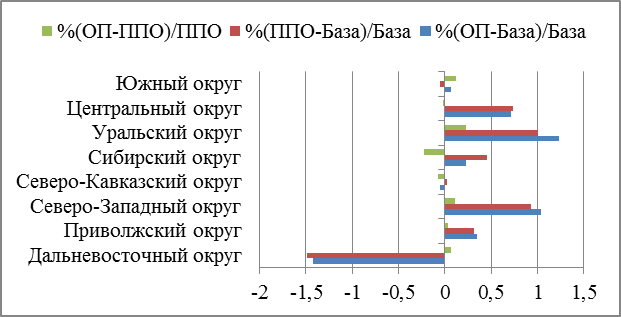 В разрезе субъектов Российской Федерации наибольшее повышение розничных цен на ЖНВЛП отмечено в Сахалинской (1.58%) и Вологодской (1.01%) областях, в Республике Алтай (1.33%), а также в Удмуртской Республике (1%) и Ненецком а.окр. (0.83%) (Рис. 2, Табл. 9, часть 2).Таблица 9.Часть 2. Динамика розничной стоимости ЖНВЛП амбулаторного сегмента в субъектах Российской ФедерацииРис. 2. Наиболее заметное увеличение цен амбулаторного сегмента в субъектах Российской Федерации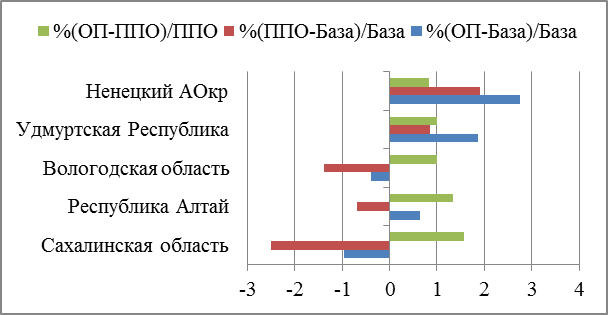 В целом по России уровень закупочных (оптовых) цен в ноябре 2014 г. в сравнении с октябрем 2014 г. увеличился на 0.31%, а относительно января 2014 г. увеличение составило 2.42%. Рост цен отмечен во всех федеральных округах, за исключением Дальневосточного и Северо-Кавказского, наиболее заметный рост - в Центральном и Уральском федеральных округах (Рис. 3).Таблица 10. Часть 1. Динамика уровня закупочных цен на ЖНВЛП в различных федеральных округах Рис. 3. Динамика уровня закупочных цен на ЖНВЛП в различных федеральных округах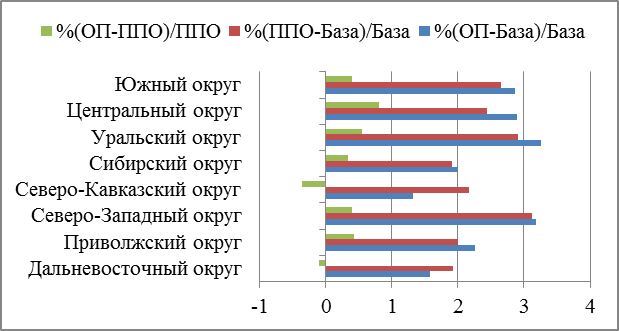 В разрезе субъектов российской Федерации наиболее выраженное увеличение закупочных (оптовых) цен на ЖНВЛП отмечено в Тульской (4.43%) и Калужской (1.54%) областях, в г. Москва (2.9%) и Ненецком а. окр.(2.7%), а также в Республике Бурятия (1.55%) (Рис. 4).Таблица 10. Часть 2. Динамика уровня закупочных цен на ЖНВЛП в различных субъектах Российской ФедерацииРис. 4. Субъекты Российской Федерации, в которых произошло наиболее выраженное увеличение закупочных цен на ЖНВЛП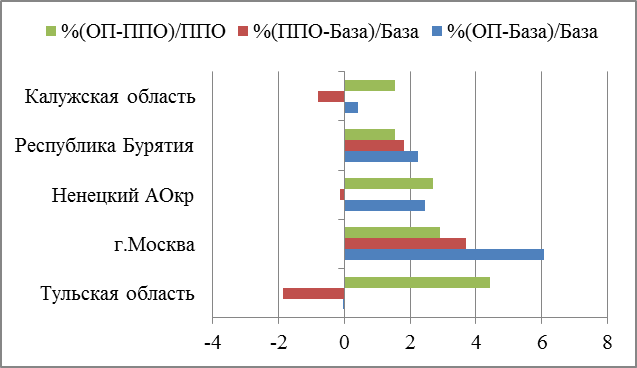 В среднем по России в ноябре 2014 г. относительно октября 2014 г. уровень фактических отпускных цен производителей снизился на 0.16%, а относительно января 2014 г. увеличился на 0.14%. Рост цен отмечен только в Приволжском федеральном округе (Рис. 5). Таблица 11. Часть 1. Динамика уровня фактических отпускных цен производителей ЖНВЛП в различных федеральных округахРис. 5. Динамика уровня фактических отпускных цен производителей ЖНВЛП в различных федеральных округах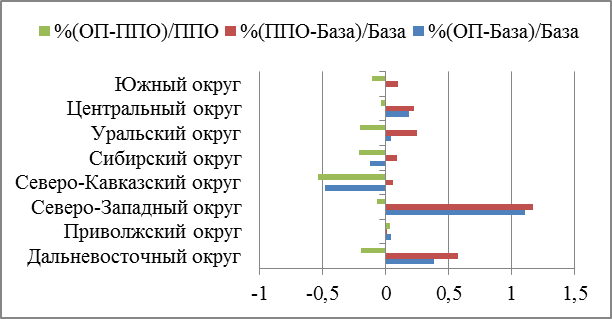 В разрезе субъектов Российской Федерации наиболее заметное повышение отпускных цен производителей ЖНВЛП отмечено в Ненецком а.окр. (0.89%), Кировской (0.58%), Пензенской (0.51%) и Магаданской (0.5%) областях, а также в Республике Коми (0.55%) (Рис. 6).Таблица 11. Часть 2. Динамика уровня фактических отпускных цен производителей ЖНВЛП в различных субъектах Российской Федерации Рис. 6. Субъекты Российской Федерации, в которых произошло наибольшее увеличение фактических отпускных цен производителей ЖНВЛП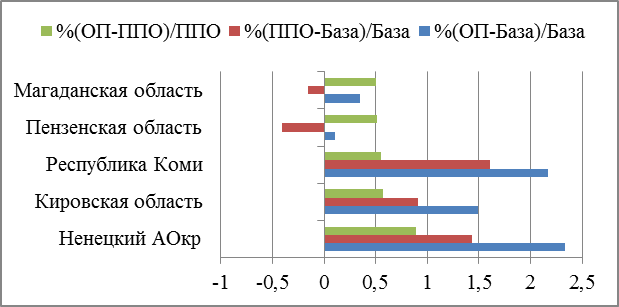 Уровень розничных цен на ЖНВЛП стоимостью до 50 руб., в ноябре 2014 г. в сравнении с октябрем 2014 г. увеличился на 0.5%, а относительно января 2014 г. увеличение составило 3.25%. Повышение цен отмечено во всех федеральных округах, за исключением Северо-Западного и Северо-Кавказского, наиболее заметный рост отмечен в Южном федеральном округе (Рис. 7).Таблица 12. Часть 1. Динамика розничных цен на ЖНВЛП амбулаторного сегмента ценовой категории до 50 руб. в федеральных округахРис. 7. Динамика розничных цен на ЖНВЛП амбулаторного сегмента ценовой категории до 50 руб. в федеральных округах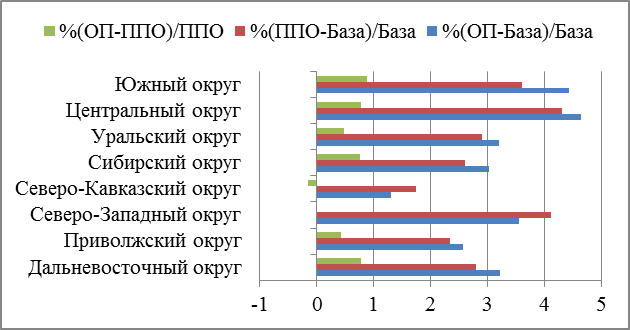 Наибольшее повышение розничных цен ЖНВЛП данной ценовой категории отмечено в Республике Алтай (4.29%), в Сахалинской (4.02%) и Тульской (3.07%) областях, а также в Алтайском (2.67%) и Краснодарском (2.0%) краях (Рис. 8).Таблица 12. Часть 2. Динамика розничных цен на ЖНВЛП амбулаторного сегмента ценовой категории до 50 руб. в субъектах Российской ФедерацииРис. 8. Субъекты Российской Федерации, в которых отмечено наибольшее повышение цен на ЖНВЛП ценовой категории до 50 руб.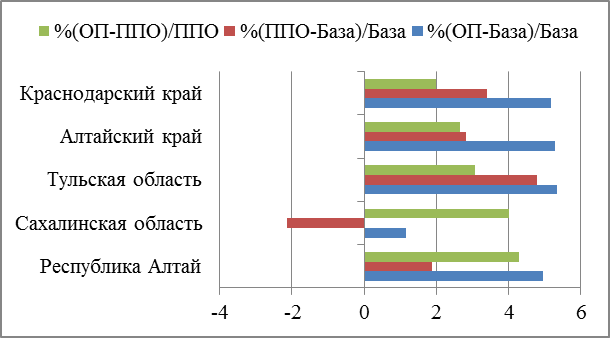 В среднем по России цены на ЖНВЛП стоимостью от 50 до 500 руб., в ноябре 2014 г. относительно октября 2014 г. повысились на 0.29%, а в сравнении с январем 2014 г. повышение составило 1.4%. Рост розничных цен отмечен во всех федеральных округах, наиболее заметный в Центральном федеральном округе (Табл. 13, Рис. 9).Таблица 13.Часть 1. Динамика розничных цен на ЖНВЛП амбулаторного сегмента ценовой категории от 50 до 500 руб. в федеральных округахРис. 9. Динамика розничных цен на ЖНВЛП ценовой категории от 50 до 500 руб. в амбулаторном сегменте фармацевтического рынка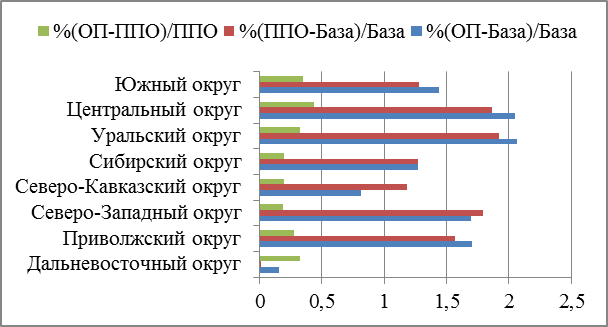 В разрезе субъектов Российской Федерации наибольший рост цен зафиксирован в Тульской (3.09%) и Сахалинской (2.1%) областях, в Республиках Алтай (2.78%) и Саха (Якутия) (1.39%), а также в Чеченской Республике (2.31%) (Рис. 10)Таблица 13. Часть 2. Динамика розничных цен на ЖНВЛП амбулаторного сегмента ценовой категории от 50 до 500 руб. в субъектах Российской ФедерацииРис. 10. Регионы, в которых отмечено наиболее заметное повышение цен на ЖНВЛП ценовой категории от 50 до 500 руб.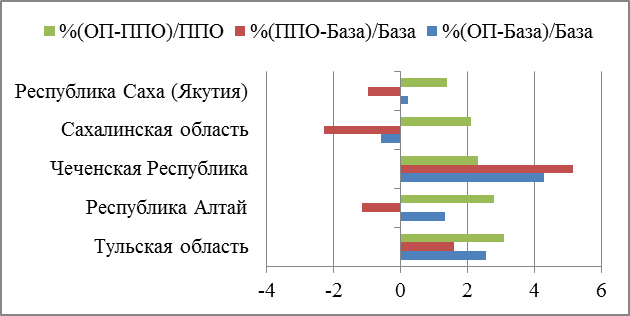 В целом по России в ценовой категории свыше 500 руб. розничные цены в ноябре 2014 г. относительно октября 2014 г. увеличились на 0.07%, а относительно января 2014 г. увеличение составило 0.88%. Рост цен отмечен во всех федеральных округах, за исключением Сибирского и Северо-Кавказского, наиболее заметный рост цен отмечен в Уральском федеральном округе (Табл.14, Рис. 11).Таблица 14. Часть 1. Динамика розничных цен на ЖНВЛП амбулаторного сегмента ценовой категории свыше 500 руб. Рис. 11. Динамика розничных цен на ЖНВЛП амбулаторного сегмента ценовой категории свыше 500 руб. в федеральных округах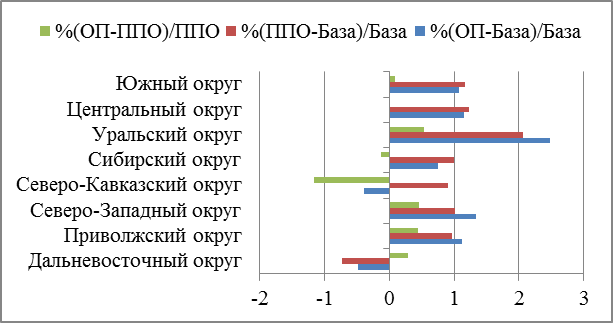 В разрезе субъектов Российской Федерации наибольший рост розничных цен на ЖНВЛП стоимостью свыше 500 руб. отмечен в Ненецком а. окр.(1.88%), Сахалинской (1.85%) и Кировской (1.44%) областях, а также в Удмуртской Республике (1.52%) и в Республике Карелия (1.29%) (Рис. 12).Таблица 14. Часть 2. Динамика розничных цен на ЖНВЛП амбулаторного сегмента ценовой категории свыше 500 руб. в субъектах Российской ФедерацииРис. 12. Субъекты Российской Федерации, в которых отмечается наибольшее повышение цен на ЖНВЛП ценовой категории свыше 500 руб.,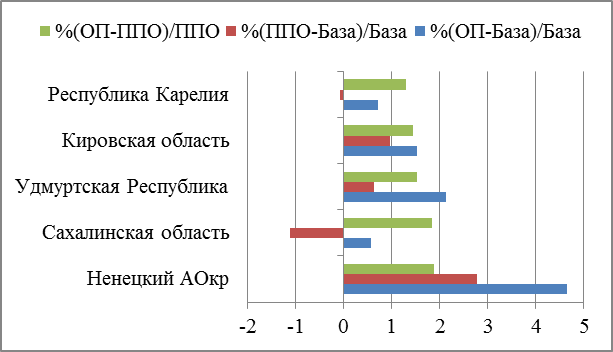 Розничные цены на ЖНВЛП зарубежного производства в отчетном месяце в среднем по России увеличились на 0.18% относительно ноября 2014 г., а относительно января 2014 г. - на 1.3%. Повышение отмечено во всех федеральных округах, за исключением Северо-Кавказского, наиболее заметное в Дальневосточном федеральном округе (Табл.15, Рис. 13).Таблица 15. Часть 1. Динамика розничных цен на ЖНВЛП зарубежного производства в федеральных округахРис. 13. Динамика розничных цен на ЖНВЛП зарубежного производства в федеральных округах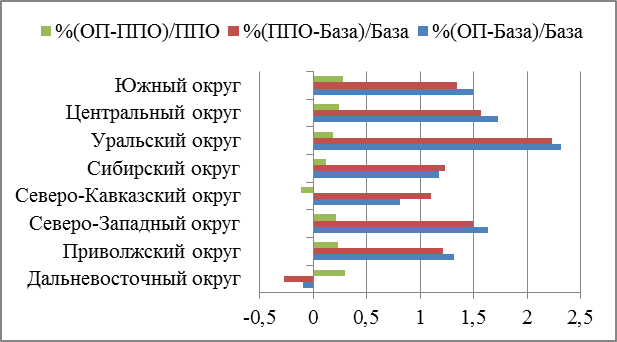 Наибольший рост цен на ЖНВЛП зарубежного производства отмечен в Республиках Алтай (2.84%), в Сахалинской (2.03%) и Владимирской (1.25%) областях, а также в Удмуртской Республике (1.19), и в Республике Саха (Якутия) (1.11%) (Рис. 14).а также в Удмуртской РеспубликеТаблица 15. Часть 2. Динамика розничных цен на ЖНВЛП зарубежного производства в субъектах Российской ФедерацииРис. 14. Субъекты Российской Федерации, в которых отмечено наибольшее увеличение уровня цен на импортные ЖНВЛП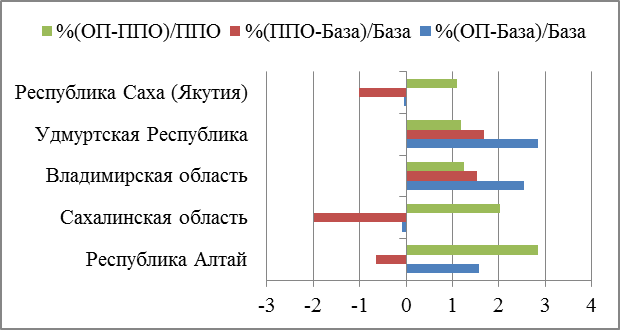 Уровень розничных цен на ЖНВЛП отечественного производства в целом по России в ноябре 2014 г. увеличился на 0.63% относительно октября 2014 г., а относительно января 2014 г. увеличение составило 2.87%. Рост цен отмечен во всех федеральных округах, за исключением Северо-Западного, наиболее заметный - в Центральном федеральном округе (Табл.16, Рис. 15). Таблица 16. Часть 1. Динамика розничных цен на ЖНВЛП отечественного производства в федеральных округахРис. 15. Динамика розничных цен на ЖНВЛП отечественного производства в федеральных округах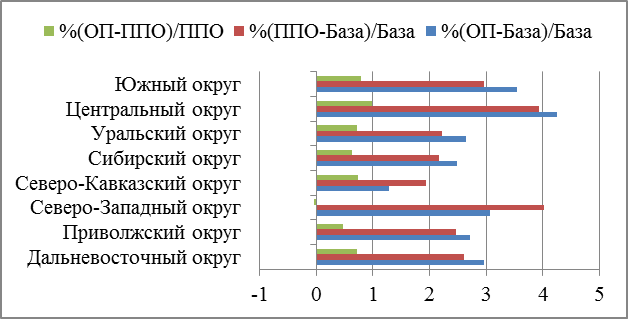 В разрезе регионов наибольший рост цен на ЖНВЛП отечественного производства отмечен в Тульской (9.11%) и Сахалинской (3.57%) областях, в Чеченской Республике (6.16%), а также в Республике Алтай (2.92%) и Алтайском крае (2.41%) (Рис. 16). Таблица 16. Часть 2. Динамика розничных цен на ЖНВЛП отечественного производства в субъектах Российской ФедерацииРис. 16. Субъекты Российской Федерации, в которых отмечено наибольшее увеличение уровня цен на отечественные ЖНВЛП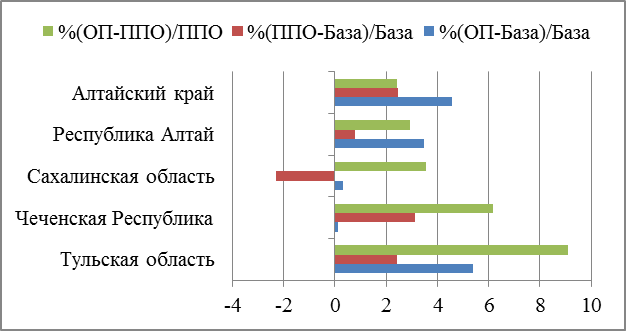 В таблице 17 (см, приложение на CD-диске) представлена динамика средних по субъектам Российской Федерации закупочных и розничных цен, а также величины применяемых торговых надбавок к закупочным ценам,4. Анализ величины торговых розничных и оптовых надбавокк фактическим ценам производителей ЖНВЛП в амбулаторном сегменте фармацевтического рынкаДля каждого субъекта Российской Федерации были отобраны ЖНВЛП (далее - набор), информация по ценам на которые присутствовала в данных мониторинга ассортиментной и ценовой доступности в каждом из анализируемых периодов: (ОП) ноябрь 2014 г., (ППО) октябрь 2014 г. и (База) январь 2014 г. Для каждого отобранного лекарственного препарата рассчитывалась его средняя отпускная цена производителя, средняя закупочная (оптовая) цена и средняя розничная (отпускная) цена за анализируемые периоды времени (База, ППО и ОП) - на основании информации, полученной от всех респондентов соответствующего субъекта Российской Федерации. Таким образом, использованная методика расчета динамики фактически использованных розничных торговых надбавок позволяет оценить направленность и выраженность их изменений и не служит целям выявления конкретных фактов превышения максимально разрешенных региональных розничных надбавок для ЖНВЛП, относящихся к различным ценовым группам, а также к спискам наркотических и психотропных препаратов (оценивались надбавки среди всей отобранной «корзины» препаратов, в силу чего итоговая величина усредненной торговой надбавки определяется, в том числе и соотношением ЖНВЛП из разных ценовых групп).В таблице 18 приведены применявшиеся в федеральных округах и регионах розничные торговые надбавки к фактическим ценам производителей на ЖНВЛП в амбулаторном сегменте и их динамика. В ноябре 2014г. в среднем по России величина розничных торговых надбавок на сопоставляемые препараты по сравнению с октябрем 2014 г. составила 26.04% (в октябре 2014 г. и в январе 2014 г. 25.95% и 26.40%. соответственно).Таблица 18. Часть 1. Динамика величины применяемых розничных торговых надбавок к фактическим ценам производителей на ЖНВЛП на территории федеральных округовНаибольшие розничные торговые надбавки использовались в Дальневосточном (38.32%), Уральском (31.37) и Северо-Западном (28.83%) федеральных округах (Рис. 17).Рис. 17. Величина применяемых розничных торговых надбавок к фактическим ценам производителей на ЖНВЛП на территории федеральных округов и их динамика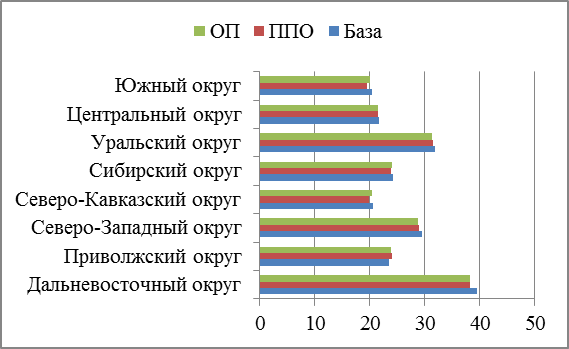 В разрезе регионов наибольшие розничные торговые надбавки на ЖНВЛП в ноябре 2014 г. применялись в Чукотском (83.57%), Ямало-Ненецком (53.34%) и Ненецком (52.44%) а. окр., а также в Республике Карелия (46.24%) и в Сахалинской области (45.98%) (Табл.18, часть 2, Рис. 18).Таблица 18. Часть 2. Величина применяемых розничных торговых надбавок к фактическим ценам производителей на ЖНВЛП в регионахРис. 18. Наибольшие розничные надбавки к фактическим ценам производителей ЖНВЛП, применявшиеся в субъектах Российской Федерации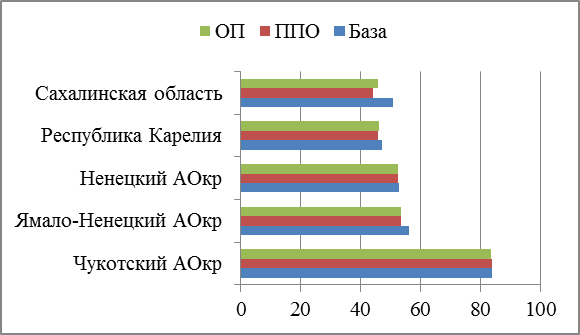 В таблице 19 приведены применявшиеся в федеральных округах и регионах оптовые торговые надбавки к фактическим ценам производителей на ЖНВЛП в амбулаторном сегменте и их динамика. В ноябре 2014 г. в среднем по России величина оптовых торговых надбавок на препараты составила 5.22% (в октябре и январе 2014 г. она была 5.04% и 4.16% соответственно). Наибольшие оптовые торговые надбавки (11.15%) использовались в Дальневосточном федеральном округе (Рис. 19).Таблица 19. Часть 1. Динамика величины применяемых оптовых торговых надбавок к фактическим ценам производителей на ЖНВЛП на территории федеральных округовРис. 19. Величина применяемых оптовых торговых надбавок к фактическим ценам производителей на ЖНВЛП на территории федеральных округов и их динамика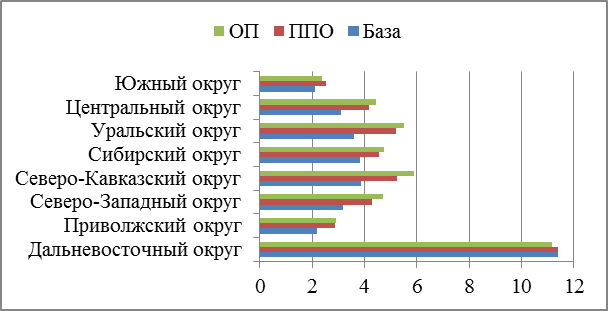 Среди субъектов Российской Федерации наибольшие оптовые торговые надбавки использовались в Приморском (16.77%), Хабаровском (11.68%) и Камчатском (11.36%) краях, в Республике Саха (Якутия) (15.25%) и Магаданской области (11.95%) (Рис. 20).Таблица 19. Часть 2. Динамика величины применяемых оптовых торговых надбавок к фактическим ценам производителей на ЖНВЛП в разрезе регионовРис. 20. Наибольшие оптовые надбавки к фактическим ценам производителей, применявшиеся в субъектах Российской Федерации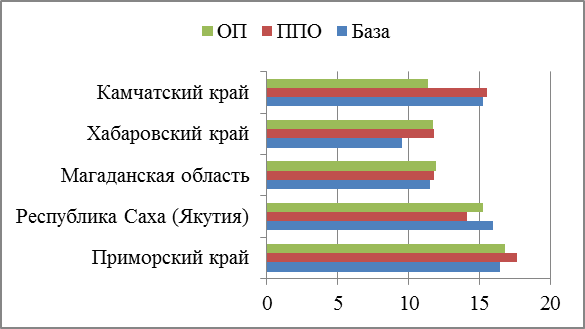 5. Анализ результатов мониторинга уровня цен на ЖНВЛП в госпитальном сегменте фармацевтического рынкаДля каждого субъекта Российской Федерации были отобраны лекарственные препараты (далее - набор), информация по ценам на которые присутствовала в данных мониторинга ассортимента и цен за все анализируемые периоды (ОП) ноябрь 2014 г., (ППО) октябрь 2014 г. и (База) январь 2014 г. Для каждого отобранного лекарственного препарата рассчитывалась его средняя закупочная цена. Далее оценивалась динамика стоимости каждого из препаратов, входящих в набор соответствующего субъекта Российской Федерации. Для расчета изменений стоимости набора препаратов в федеральных округах Российской Федерации использовались средние значения динамики стоимости набора лекарственных препаратов в соответствующих субъектах Российской Федерации, входящих в состав того или иного федерального округа.В отчетном периоде закупочные цены на ЖНВЛП госпитального сегмента в среднем по России повысились на 0.62% по сравнению с октябрем 2014 г. и на 4.15% по сравнению с январем 2014 г. Увеличение закупочных цен отмечено во всех федеральных округах, за исключением Северо-Кавказского. Наиболее заметный рост цен отмечен в Дальневосточном, Южном и Центральном федеральных округах (таблица 20, рис. 21). Таблица 20. Часть 1. Динамика закупочных цен на ЖНВЛП госпитального сегмента в федеральных округахРис. 21. Динамика закупочных цен на ЖНВЛП госпитального сегмента в федеральных округах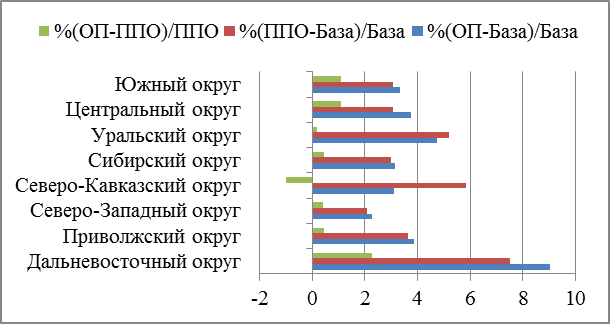 В разрезе регионов наибольшее увеличение закупочных цен госпитального сегмента отмечено в Камчатском крае (8.36%), в Смоленской (4.472%) и Рязанской (2.65%) областях, в Чеченской Республике (4.31%) и Республике Карелия (3.05%) (таблица 20, часть 2 и рис. 22). Таблица 20. Часть 2. Динамика закупочных цен на ЖНВЛП госпитального сегмента в субъектах Российской ФедерацииРис. 22. Субъекты Российской Федерации, в которых отмечено наибольшее увеличение цен на ЖНВЛП госпитального сегмента 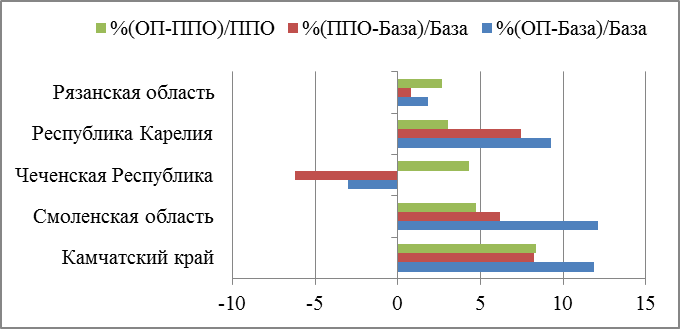 На ЖНВЛП зарубежного производства в ноябре 2014 г. по сравнению с октябрем 2014 г. отмечено повышение закупочных цен на 0.31% и на 3.28% в сравнении с январем 2014 г. Увеличение отмечено во всех федеральных округах, за исключением Северо-Западного и Северо-Кавказского. Наиболее заметный рост цен отмечен в Дальневосточном и Центральном федеральных округах             (таблица 21, часть 1, рис. 23).Таблица 21. Часть 1. Динамика закупочных цен на ЖНВЛП зарубежного производства госпитального сегмента в федеральных округахРис. 23. Динамика уровня цен ЖНВЛП зарубежного производства госпитального сегмента в федеральных округах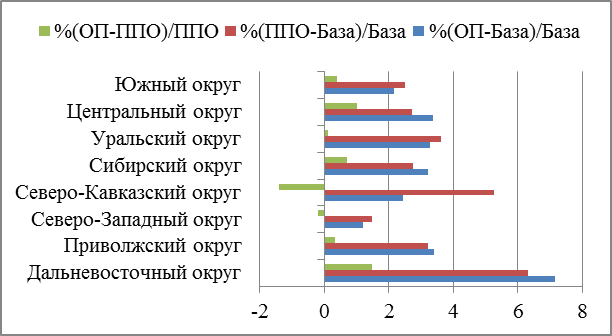 Среди субъектов Российской Федерации наибольший рост закупочных цен на ЖНВЛП зарубежного производства отмечен в Смоленской (7.89), Рязанской (4.44%) и Амурской (2.54%) областях, в Камчатском крае (7.18%) и в Чеченской Республике (2.88%) (табл.21, часть 2, рис. 24).Таблица 21. Часть 2. Динамика закупочных цен на ЖНВЛП зарубежного производства госпитального сегмента в субъектах Российской ФедерацииРис. 24 Динамика закупочных цен на ЖНВЛП зарубежного производства госпитального сегмента в субъектах Российской Федерации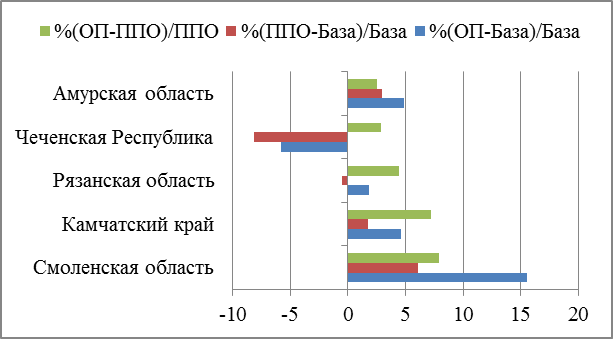 Прирост закупочных цен на ЖНВЛП отечественного производства в ноябре 2014 года относительно октября 2014 года составил 0.97%, а относительно января 2014 года - 5.02%. Рост цен отмечен во всех федеральных округах, за исключением Северо-Кавказского. Наиболее заметный рост цен отмечен в Дальневосточном, Южном и Северо-Кавказском федеральных округах (рис. 25) (таблица 22, часть 1).Таблица 22. Часть 1. Динамика закупочных цен на отечественные препараты госпитального сегмента в федеральных округах Рис. 25. Динамика закупочных цен на отечественные препараты госпитального сегмента в федеральных округах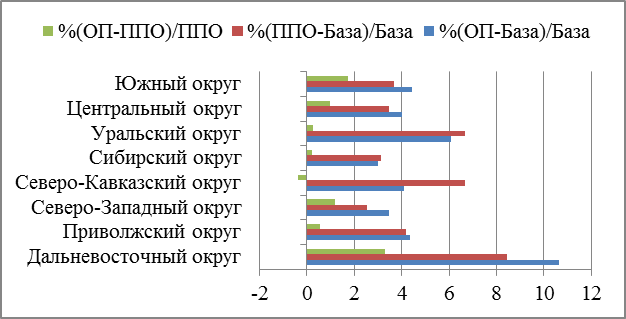 В разрезе субъектов Российской Федерации наиболее заметный рост закупочных цен на ЖНВЛП отечественного производства в ноябре в сравнении с октябрем 2014 г. был зафиксирован в Камчатском крае (9.23%), в Чеченской Республике (7.38%), а также в Республиках Карелия (5.16%), Саха (Якутия) (4.66%) и Калмыкия (4.23%) (рис.26).Таблица 22. Часть 2. Динамика закупочных цен на отечественные препараты госпитального сегмента в субъектах Российской ФедерацииРис. 26. Субъекты Российской Федерации, в которых отмечено наибольшее увеличение закупочных цен на ЖНВЛП отечественного производства в госпитальном сегменте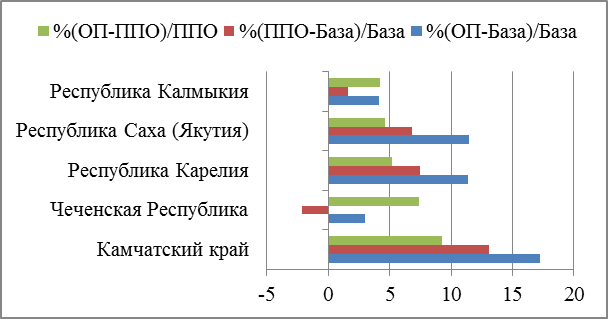 В таблице 23 (см. приложение на CD-диске) представлены средние по Российской Федерации закупочные цены на ВСЕ мониторируемые препараты одновременно присутствующие в амбулаторном и госпитальном сегментах фармацевтического рынка.В таблице 24 (см. приложение на CD-диске) приведена динамика средних по субъектам Российской Федерации закупочных цен на ВСЕ мониторируемые препараты госпитального сегмента.6. ВыводыВ ноябре 2014 г. в сравнении с октябре 2014 г. в среднем по России уровень розничных цен на ЖНВЛП амбулаторного сегмента незначительно увеличился на 0.03%, а относительно января 2014 г. увеличение составило 0.27%. Рост цен отмечен во всех федеральных округах, за исключением Центрального, Северо-Кавказского и Сибирского, наиболее заметный рост цен отмечен в Уральском федеральном округе. В разрезе субъектов Российской Федерации наибольшее повышение розничных цен на ЖНВЛП отмечено в Сахалинской (1.58%) и Вологодской (1.01%) областях, в Республике Алтай (1.33%), а также в Удмуртской Республике (1%) и Ненецком а.окр. (0.83%).В целом по России уровень закупочных (оптовых) цен в ноябре 2014 г. в сравнении с октябрем 2014 г. увеличился на 0.31%, а относительно января 2014 г. увеличение составило 2.42%. Рост цен отмечен во всех федеральных округах, за исключением Дальневосточного и Северо-Кавказского, наиболее заметный рост - в Центральном и Уральском федеральных округах. В разрезе субъектов российской Федерации наиболее выраженное увеличение закупочных (оптовых) цен на ЖНВЛП отмечено в Тульской (4.43%) и Калужской (1.54%) областях, в г. Москва (2.9%) и Ненецком а. окр.(2.7%), а также в Республике Бурятия (1.55%).В среднем по России в ноябре 2014 г. относительно октября 2014 г. уровень фактических отпускных цен производителей снизился на 0.16%, а относительно января 2014 г. увеличился на 0.14%. Рост цен отмечен только в Приволжском федеральном округе. В разрезе субъектов Российской Федерации наиболее заметное повышение отпускных цен производителей ЖНВЛП отмечено в Ненецком а.окр. (0.89%), Кировской (0.58%), Пензенской (0.51%) и Магаданской (0.5%) областях, а также в Республике Коми (0.55%).Сводная информация по результатам мониторинга ценовой доступности ЖНВЛП в амбулаторном и госпитальном сегментах фармацевтического рынка приведена в таблице 25.Таблица 25. Динамика цен на ЖНВЛП в амбулаторном и госпитальном сегментах фармацевтического рынкаВ ноябре 2014г. в среднем по России величина розничных торговых надбавок на сопоставляемые препараты по сравнению с октябрем 2014 г. составила 26.04% (в октябре 2014 г. и в январе 2014 г. 25.95% и 26.40%. соответственно). Наибольшие розничные торговые надбавки использовались в Дальневосточном (38.32%), Уральском (31.37) и Северо-Западном (28.83%) федеральных округах, в разрезе регионов Чукотском (83.57%), Ямало-Ненецком (53.34%) а. окр, Ненецком (52.44%), а также в Республике Карелия (46.24%), Сахалинской области (45.98%).В ноябре 2014 г. в среднем по России величина оптовых торговых надбавок на препараты составила 5.22% (в октябре и январе 2014 г. она была 5.04% и 4.16% соответственно). Наибольшие оптовые торговые надбавки (11.95%) использовались в Дальневосточном федеральном округе, среди субъектов Российской Федерации в Приморском (16.77%), Хабаровском (11.68%) и Камчатском (11.36%) краях, в Республике Саха (Якутия) (15.25%) и Магаданской области (11.95%).Таблица 26. Средний размер применявшихся торговых надбавок в амбулаторном сегменте фармацевтического рынка.В отчетном периоде закупочные цены на ЖНВЛП госпитального сегмента в среднем по России повысились на 0.62% по сравнению с октябрем 2014 г. и на 4.15% по сравнению с январем 2014 г. Увеличение закупочных цен отмечено во всех федеральных округах, за исключением Северо-Кавказского. Наиболее заметный рост цен отмечен в Дальневосточном, Южном и Центральном федеральных округах, в разрезе регионов наибольшее увеличение отмечено в Камчатском крае (8.36%), в Смоленской (4.472%) и Рязанской (2.65%) областях, в Чеченской Республике (4.31%) и Республике Карелия (3.05%).На ЖНВЛП зарубежного производства в ноябре 2014 г. по сравнению с октябрем 2014 г. отмечено повышение закупочных цен на 0.31% и на 3.28% в сравнении с январем 2014 г. Увеличение отмечено во всех федеральных округах, за исключением Северо-Западного и Северо-Кавказского. Наиболее заметный рост цен отмечен в Дальневосточном и Центральном федеральных округах, в разрезе регионов наибольшее увеличение отмечено в Смоленской (7.89), Рязанской (4.44%) и Амурской (2.54%) областях, в Камчатском крае (7.18%) и в Чеченской Республике.Рост закупочных цен на ЖНВЛП отечественного производства в ноябре 2014 года относительно октября 2014 года составил 0.97%, а относительно января 2014 года - 5.02%. Рост цен отмечен во всех федеральных округах, за исключением Северо-Кавказского. Наиболее заметный рост цен отмечен в Дальневосточном, Южном и Северо-Кавказском федеральных округах, в разрезе субъектов Российской Федерации наибольшее увеличение отмечено в Камчатском крае (9.23%), в Чеченской Республике (7.38%), а также в Республиках Карелия (5.16%), Саха (Якутия) (4.66%) и Калмыкия (4.23%).Ассортиментная доступность ЖНВЛПМониторинг ассортиментной доступности ЖНВЛП показал, что в ноябре 2014 г. в ряде регионов по-прежнему сохраняется недостаточно полный ассортимент ЖНВЛП (табл. 27) как в госпитальном, так и в амбулаторном сегментах фармацевтического рынка.Таблица 27. Регионы, в которых присутствует наименьшее количество наименований ЖНВЛП (по МНН) а.о.автономная областьа.окр.автономный округЖНВЛПжизненно необходимые и важнейшие лекарственные препаратылекформалекарственная формаСМОстационарная медицинская организация МННмеждународное непатентованное наименованиеБазабазовый месяц, начальный период сравнения (январь 2014 г.)ОП отчетный период (ноябрь 2014 г.)ППОпериод, предшествующий отчетному (октябрь 2014 г.)Субъект РФсубъект Российской ФедерацииТНторговое названиеФОфедеральный округфедеральные округаОП число записейОП число записейОП число записейОП число респондентовОП число респондентовОП число респондентовОП число ЖНВЛПОП число ЖНВЛПОП число ЖНВЛПфедеральные округаамб.+госп.амб.госп.амб.+ госп.амб.госп.амб.+ госп.амб.госп.в среднем на ФО49290046149431407823589238542447514Дальневосточный округ14314612620016946330212120520422486Приволжский округ10785951020800577951191853350553459535Северо-Западный округ30938228329826084490295195546436527Северо-Кавказский округ71149600281112127618099516487440Сибирский округ6034175661793723814961174323556447541Уральский округ30453227637528157467288183552436531Центральный округ9130148645184849616351231407567472554Южный округ51996549455025415700477224526416500Сумма39432003691948251252658547101901433635754114федеральные округаОП число записейОП число записейОП число записейОП число респондентовОП число респондентовОП число респондентовОП число ЖНВЛПОП число ЖНВЛПОП число ЖНВЛПфедеральные округаамб.+госп.амб.госп.амб.+госп.амб.госп.амб.+ госп.амб.госп.в среднем на субъект РФ47508444813027795723414337330Алтайский край3870231873682918912268471335430Амурская область16040136512389482524369276327Архангельская область56670536802990614120422326356Астраханская область2191482155523596866126437335368Белгородская область6072958164256515313320439367337Брянская область23765214652300775423394306328Владимирская область51502502751227683731403346274Волгоградская область530334465383801669868479366433Вологодская область401737472701394304277140Воронежская область6558563216236917315617416371318г. Москва10260797295531231824482394430г. Санкт-Петербург5897151530744115210151509397459Еврейская а.о.329327685251367284247167Забайкальский край52855509031952543222402299339Ивановская область460084066353451106743458395401Иркутская область532684427889901256560497357469Кабардино-Балкарская Республика44924094398271512335308176Калининградская область3457333747826423111348322216Калужская область828767941493241212429302374Камчатский край20470188861584392514413351319Карачаево-Черкесская Республика4671393174023149359323200Кемеровская область4632244139218315812731449376325Кировская область46721434283293613031442360365Костромская область40828372073621624221439335386Краснодарский край165193158111708220213072475383419Красноярский край589345705518791088028432353353Курганская область64957596915266602733453371381Курская область7263670092254421419123416337339Ленинградская область727645162760361818393290346Липецкая область61830584583372926923467379378Магаданская область954975222027251510422315372Московская область10147999640183914712027458398340Мурманская область37569339773592432419425318382Ненецкий а.окр.13891092297422290250160Нижегородская область94115843729743212455367400Новгородская область6962567442218321129400328322Новосибирская область123202121698150420518124439381310Омская область8100877467354126725017470378376Оренбургская область43743407093034675418416360336Орловская область57106539613145836419446344373Пензенская область1056595581007251412356310246Пермский край1071051042162889674027419367326Приморский край32035293582677624319415347347Псковская область115111060990231238374319271Республика Адыгея467440506241789300245202Республика Алтай670552031502312011349287265Республика Башкортостан867958160151941259036454369407Республика Бурятия1255897342824392217422337354Республика Дагестан30001069193130822323229295Республика Ингушетия3500270779325187412394199Республика Калмыкия5546480873824168335274208Республика Карелия101299288841402515354308236Республика Коми1765213670398247938406310348Республика Марий Эл19602182641338432221363313278Республика Мордовия22542191123430583919449351370Республика Саха (Якутия)1378212245153742357390318298Республика Северная Осетия - Алания28394250933301443116429416274Республика Татарстан212292207847444512610621488403413Республика Тыва16450152351215453510405328315Республика Хакасия33070318191251534112386357240Ростовская область7237167376499520516441468379403Рязанская область58150554912659654025426365344Самарская область156664153140352415714713454392353Саратовская область1013689760537631125656450352394Сахалинская область13109118961213423210363308285Свердловская область5577945478103011336572486362445Смоленская область472044546617381099316421332332Ставропольский край253402184234981017922435326377Тамбовская область22015194092606916427418317330Тверская область39471379621509523418409345285Томская область8034376775356822219923451393363Тульская область840370351368321814392281323Тюменская область61054592891765604218407367286Удмуртская Республика50072460873985582830423356344Ульяновская область9190184814708723119239456353403Хабаровский край33635291154520573028435376335Ханты-Мансийский а.окр.20406166813725372116476324447Челябинская область9320888111509715412133473374408Чеченская Республика17521292460261511272232172Чувашская Республика35110300475063593425424348364Чукотский а.окр.1233759474211333233269Ямало-Ненецкий а.окр.912871252003231211423297371Ярославская область45409419253484522924418358338фармакотерапевтическая группаМНН%противовирусное [ВИЧ] средствоАбакавир96.51противовирусное [ВИЧ] средствоАбакавир+Зидовудин+Ламивудин100.00противовирусное [ВИЧ] средствоАбакавир+Ламивудин96.51противовирусное [ВИЧ] средствоАбатацепт93.02МИБП - аллергенАллерген бактерий [Туберкулезный рекомбинантный]96.51фибринолитическое средство - активатор плазминогенаАлтеплаза91.86альфа1-адреноблокаторАлфузозин27.91плазмозамещающее средствоАльбумин человека30.23питания парентерального средство - аминокислотыАминокислоты для парентерального питания32.56питания парентерального средствоАминокислоты для парентерального питания+Прочие препараты [Декстроза+Минеральные соли]96.51питания парентерального средство - аминокислотыАминокислоты для парентерального питания+Прочие препараты [Жировые эмульсии для парентерального питания+Декстроза+Минеральные соли]98.84питания парентерального средствоАминокислоты для парентерального питания+Прочие препараты [Жировые эмульсии для парентерального питания+Декстроза+Минеральные соли]76.74питания парентерального средство - аминокислотыАминокислоты для парентерального питания+Прочие препараты [Минеральные соли]40.70противотуберкулезное средствоАминосалициловая кислота97.67противогрибковое средствоАмфотерицин B59.30противоопухолевое средство - эстрогенов синтеза ингибиторАнастрозол44.19МИБП - анатоксинАнатоксин дифтерийно-столбнячный90.70МИБП - анатоксинАнатоксин дифтерийный97.67МИБП - анатоксинАнатоксин столбнячный93.02гемостатическое средствоАнтиингибиторный коагулянтный комплекс100.00МИБП - сывороткаАнтитоксин ботулинический94.19МИБП - сывороткаАнтитоксин гангренозный90.70МИБП - сывороткаАнтитоксин дифтерийный96.51МИБП - глобулинАнтитоксин столбнячный80.23МИБП - сывороткаАнтитоксин яда гадюки обыкновенной91.86Аскорбиновая кислота100.00противоопухолевое средство - ферментАспарагиназа96.51противовирусное [ВИЧ] средствоАтазанавир100.00иммунодепрессивное средство - антитела моноклональныеБазиликсимаб100.00рентгеноконтрастное средствоБария сульфат58.14антитела моноклональныеБевацизумаб94.19Беклометазон100.00антибиотик-пенициллин биосинтетическийБензатина бензилпенициллин87.21противоопухолевое средство - антиандрогенБикалутамид43.02холиноблокатор центральныйБипериден27.91противоопухолевое средство - антибиотикБлеомицин88.37противоопухолевое средствоБортезомиб96.51МИБПБотулинический нейротоксин типа A-гемагглютинин комплекс75.58МИБПБотулинический нейротоксин типа А80.23дофаминовых рецепторов агонистБромокриптин [альфа. бета]97.67Будесонид100.00глюкокортикостероидБудесонид69.77местноанестезирующее средствоБупивакаин68.60противоопухолевое средство - алкилирующее соединениеБусульфан98.84противоглаукомное средство - альфа- и бета-адреноблокаторБутиламиногидроксипропоксифеноксиметил метилоксадиазол45.35МИБП-вакцинаВакцина для лечения рака мочевого пузыря БЦЖ98.84МИБП-вакцинаВакцина для профилактики вирусного гепатита B. дифтерии и столбняка100.00МИБП-вакцинаВакцина для профилактики вирусного гепатита B. дифтерии. коклюша и столбняка98.84МИБП-вакцинаВакцина для профилактики вирусного гепатита B. дифтерии. коклюша. полиомиелита и столбняка98.84МИБП-вакцинаВакцина для профилактики вирусного гепатита B. дифтерии. коклюша. полиомиелита. столбняка и инфекций. вызываемых Haemophilus influenzae типа b80.23МИБП-вакцинаВакцина для профилактики вирусного гепатита В86.05МИБП-вакцинаВакцина для профилактики гриппа [живая]95.35МИБП-вакцинаВакцина для профилактики гриппа [инактивированная]31.40МИБП-вакцинаВакцина для профилактики гриппа [инактивированная]+Азоксимера бромид74.42МИБП-вакцинаВакцина для профилактики дифтерии. коклюша и столбняка66.28МИБП-вакцинаВакцина для профилактики дифтерии. коклюша. полиомиелита. столбняка94.19МИБП-вакцинаВакцина для профилактики дифтерии. коклюша. полиомиелита. столбняка и инфекций. вызываемых Haemophilus influenzae типа b41.86МИБП-вакцинаВакцина для профилактики инфекций. вызываемых Haemophilus influenzae95.35МИБП-вакцинаВакцина для профилактики кори95.35МИБП-вакцинаВакцина для профилактики кори и паротита98.84МИБП-вакцинаВакцина для профилактики кори. краснухи и паротита86.05МИБП-вакцинаВакцина для профилактики краснухи95.35МИБП-вакцинаВакцина для профилактики паротита98.84МИБП-вакцинаВакцина для профилактики полиомиелита93.02МИБП-вакцинаВакцина для профилактики туберкулеза97.67противовирусное средствоВалганцикловир96.51антибиотик-гликопептидВанкомицин30.23противоопухолевое средство - алкалоидВинбластин84.88противоопухолевое средство - алкалоидВинкристин61.63Винорелбин100.00противоопухолевое средство - алкалоидВинорелбин96.51гастропротекторное средствоВисмута трикалия дицитрат50.00противогрибковое средствоВориконазол96.51контрастное средство для МРТГадодиамид91.86контрастное средство для МРТГадопентетовая кислота96.51деменции средство леченияГалантамин56.98холинэстеразы ингибиторГалантамин52.33средство для ингаляционной анестезииГалотан75.58противовирусное средствоГанцикловир91.86вазодилатирующее средствоГатифлоксацин98.84противоопухолевое средство - антиметаболитГемцитабин95.35противоопухолевое средство - протеинтирозинкиназы ингибиторГефитиниб96.51Гидроксикарбамид100.00Гидроксихлорохин100.00Гидроксиэтилкрахмал100.00плазмозамещающее средствоГидроксиэтилкрахмал44.19иммуномодулирующее средствоГлатирамера ацетат97.67Глибенкламид100.00гипогликемическое средство для перорального примененияГлибенкламид76.74иммуностимулирующее средствоГлутамил-Цистеинил-Глицин динатрия43.02гипогликемии средство леченияГлюкагон74.42противоопухолевое средство - гонадотропин-рилизинг гормона аналогГозерелин29.07противоопухолевое средство - протеинтирозинкиназы ингибиторДазатиниб97.67противоопухолевое средство - алкилирующее соединениеДакарбазин90.70противомикробное средство - сульфонДапсон95.35гемопоэза стимуляторДарбэпоэтин альфа97.67противовирусное [ВИЧ] средствоДарунавир100.00противоопухолевое средство - антибиотикДаунорубицин97.67плазмозамещающее средствоДекстран37.21Декстран [ср.мол.масса 35000-45000]100.00плазмозамещающее средствоДекстран [ср.мол.масса 35000-45000]72.09плазмозамещающее средствоДекстран [ср.мол.масса 50000-70000]26.74Декстроза100.00питания парентерального средствоДекстроза100.00комплексообразующее средствоДеферазирокс96.51противовирусное [ВИЧ] средствоДиданозин100.00Диклофенак100.00комплексообразующее средствоДимеркаптопропансульфонат натрия29.07средство для ингаляционной анестезииДинитрогена оксид93.02родовой деятельности стимулятор - простагландина E2  аналог синтетическийДинопростон54.65кардиотоническое средство негликозидной структурыДобутамин80.23противоопухолевое средство - антибиотикДоксорубицин45.35кардиотоническое средство негликозидной структурыДопамин40.70отхаркивающее муколитическое средствоДорназа альфа100.00противоопухолевое средство - алкалоидДоцетаксел94.19антипсихотическое средство (нейролептик)Дроперидол38.37Дротаверин100.00плазмозамещающее средствоЖелатин88.37железа препаратЖелеза [III] гидроксид сахарозный комплекс30.23Жировые эмульсии для парентерального питания100.00питания парентерального средствоЖировые эмульсии для парентерального питания74.42противовоспалительное антибронхоконстрикторное средство - лейкотриеновых рецепторов блокаторЗафирлукаст84.88противовирусное [ВИЧ] средствоЗидовудин91.86противовирусное [ВИЧ] средствоЗидовудин+Ламивудин98.84Ибупрофен100.00противоопухолевое средство - антибиотикИдарубицин97.67противотуберкулезное средство комбинированноеИзониазид+Ломефлоксацин+Пиразинамид+Этамбутол+[Пиридоксин]100.00противотуберкулезное средство комбинированноеИзониазид+Пиразинамид97.67противотуберкулезное средство комбинированноеИзониазид+Пиразинамид+Рифампицин100.00противотуберкулезное средство комбинированноеИзониазид+Пиразинамид+Рифампицин+Этамбутол100.00противотуберкулезное средство комбинированноеИзониазид+Пиразинамид+Рифампицин+Этамбутол+[Пиридоксин]100.00противотуберкулезное средство комбинированноеИзониазид+Рифампицин100.00противотуберкулезное средство комбинированноеИзониазид+Этамбутол100.00раствор для перитонеального диализаИкодекстрин100.00противоопухолевое средство - протеинтирозинкиназы ингибиторИматиниб95.35ферментное средствоИмиглюцераза100.00антибиотик-карбапенем+дегидропептидазы ингибиторИмипенем+[Циластатин]69.77антибиотик-карбапенем+дегидропептидазы ингибиторИмипенем+Циластатин100.00антидепрессантИмипрамин60.47МИБП - глобулинИммуноглобулин антирабический95.35иммунодепрессивное средство - иммуноглобулинИммуноглобулин антитимоцитарный100.00иммуноглобулинИммуноглобулин человека антирезус Rho[D]45.35МИБП - глобулинИммуноглобулин человека нормальный [IgG+IgA+IgM]25.58МИБП - глобулинИммуноглобулин человека против клещевого энцефалита76.74МИБП - глобулинИммуноглобулин человека противостафилококковый62.79МИБП - глобулинИммуноглобулин человека противостолбнячный100.00противовирусное [ВИЧ] средствоИндинавир100.00гипогликемическое средство - комбинация аналогов инсулинов короткой и средней продолжительности действияИнсулин аспарт двухфазный25.58гипогликемическое средство - инсулина короткого действия аналогИнсулин глулизин65.12гипогликемическое средство - комбинация инсулинов короткой и средней продолжительности действияИнсулин двухфазный [человеческий генно-инженерный]29.07гипогликемическое средство - инсулина длительного действия аналогИнсулин детемир25.58гипогликемическое средство - инсулина короткого действия аналогИнсулин лизпро30.23гипогликемическое средство - комбинация аналогов инсулинов короткой и средней продолжительности действияИнсулин лизпро двухфазный68.60цитокинИнтерферон альфа-2a88.37Интерферон альфа-2b100.00цитокинИнтерферон бета-1a97.67цитокинИнтерферон бета-1b98.84цитокинИнтерферон гамма79.07иммунодепрессивное средство - антитела моноклональныеИнфликсимаб91.86рентгеноконтрастное средствоЙогексол50.00рентгеноконтрастное средствоЙопромид91.86противоопухолевое средство - алкалоидИринотекан93.02противоопухолевое средство - алкилирующее соединениеИфосфамид93.02комплексообразующее средствоКалий-железо гексацианоферрат98.84радиопротекторное средство - препарат йодаКалия йодид97.67Кальцитонин100.00витамин - кальциево-фосфорного обмена регуляторКальцитриол72.09радиофармацевтическое диагностическое средствоКальция тринатрия пентетат100.00витамин - антидот антагонистов фолиевой кислоты (модификатор биологического действия фторурацила)Кальция фолинат76.74противоопухолевое средство - антиметаболитКапецитабин73.26антибиотикКапреомицин95.35холинэстеразы реактиваторКарбоксим98.84противоопухолевое средство - алкилирующее соединениеКарбоплатин76.74Карведилол100.00противоопухолевое средство - алкилирующее соединениеКармустин100.00противогрибковое средствоКаспофунгин100.00средство для неингаляционной общей анестезииКетамин66.28Кетопрофен100.00противоэпилептическое средствоКлоназепам31.40противовирусное [ВИЧ] средствоЛамивудин36.05кардиотоническое средство негликозидной структурыЛевосимендан98.84противоопухолевое средство - гонадотропин-рилизинг гормона аналогЛейпрорелин66.28иммуномодулирующее средствоЛеналидомид98.84Лефлуномид100.00Лидокаин100.00антибиотик-оксазолидинонЛинезолид84.88противотуберкулезное средство комбинированноеЛомефлоксацин+Пиразинамид+Протионамид+Этамбутол+[Пиридоксин]98.84противоопухолевое средство - алкилирующее соединениеЛомустин93.02Лопинавир+Ритонавир100.00противовирусное [ВИЧ] средствоЛопинавир+Ритонавир96.51анксиолитическое средство (транквилизатор)Лоразепам93.02радиофармацевтическое диагностическое средствоМеброфенин100.00противоопухолевое средство - алкилирующее соединениеМелфалан95.35Мельдоний100.00Мемантин100.00противоопухолевое средство - антиметаболитМеркаптопурин79.07Меропенем100.00антибиотик-карбапенемМеропенем39.53антидотМесна91.86противовирусное средствоМетилфенилтиометил-диметиламинометил-гидроксиброминдол карбоновой кислоты этиловый эфир (Умифеновир)29.07утеротонизирующее средствоМетилэргометрин67.44Метформин100.00противомалярийное средствоМефлохин75.58снотворное средствоМидазолам80.23родовой деятельности стимулятор - простагландина E1 аналог синтетическийМизопростол69.77противогрибковое средствоМикафунгин100.00иммунодепрессивное средствоМикофенолата мофетил91.86иммунодепрессивное средствоМикофеноловая кислота96.51противоопухолевое средство - антиметаболитМитоксантрон90.70противоопухолевое средство - антибиотикМитомицин84.88анальгезирующее наркотическое средствоМорфин50.00опиоидных рецепторов антагонистНалоксон62.79антиацидемическое средствоНатрия гидрокарбонат48.84электролитов баланс восстанавливающее средствоНатрия лактата раствор сложный [Калия хлорид+Кальция хлорид+Натрия хлорид+Натрия лактат]79.07средство для неингаляционной общей анестезииНатрия оксибутират76.74Натрия хлорида раствор сложный [Калия хлорид+Кальция хлорид+Натрия хлорид]100.00противовирусное [ВИЧ] средствоНевирапин98.84противоопухолевое средство - антиметаболитНеларабин100.00противовирусное [ВИЧ] средствоНелфинавир100.00противоопухолевое средство - протеинтирозинкиназы ингибиторНилотиниб96.51блокатор "медленных" кальциевых каналовНимодипин30.23снотворное средствоНитразепам55.81альфа-адреномиметикНорэпинефрин93.02анксиолитическое средство (транквилизатор)Оксазепам37.21Оксалиплатин100.00противоопухолевое средство - алкилирующее соединениеОксалиплатин93.02антибиотик-пенициллин полусинтетическийОксациллин61.63гипофиза гормонОкситоцин46.51Окскарбазепин100.00гемостатическое средствоОктоког альфа100.00Октреотид100.00Омепразол100.00Ондансетрон100.00противоопухолевое средство - алкалоидПаклитаксел84.88противоопухолевое средство - антиметаболитПеметрексед97.67противоглаукомное средство - м-холиномиметикПилокарпин+[Метилцеллюлоза]62.79миорелаксант недеполяризующий периферического действияПипекурония бромид61.63Пиразинамид100.00противотуберкулезное средствоПиразинамид30.23сурфактантПорактант альфа93.02Прегабалин100.00противоопухолевое средство - алкилирующее соединениеПрокарбазин91.86анальгезирующее наркотическое средствоПропионилфенилэтоксиэтилпиперидин98.84средство для неингаляционной общей анестезииПропофол43.02гемостатическое средствоПротамина сульфат94.19противотуберкулезное средствоПротионамид67.44цитокинПэгинтерферон альфа-2a65.12цитокинПэгинтерферон альфа-2b77.91противовирусное [ВИЧ] средствоРалтегравир98.84противоопухолевое средство - антиметаболитРалтитрексид98.84антитела моноклональныеРанибизумаб96.51раствор для перитонеального диализаРастворы для перитонеального диализа98.84Репаглинид100.00Рибавирин100.00холинэстеразы ингибиторРивастигмин32.56противовирусное [ВИЧ] средствоРитонавир98.84антитела моноклональныеРитуксимаб95.35антибиотик-рифамицинРифабутин93.02противотуберкулезное средство комбинированноеРифампицин100.00миорелаксант недеполяризующий периферического действияРокурония бромид90.70местноанестезирующее средствоРопивакаин58.14гипогликемическое средство для перорального примененияРосиглитазон97.67противовирусное [ВИЧ] средствоСаквинавир100.00Сальбутамол100.00средство для ингаляционной анестезииСевофлуран94.19антипсихотическое средство (нейролептик)Сертиндол54.65соматотропный гормонСоматропин70.93противоопухолевое средствоСорафениб98.84противомикробное средство - фторхинолонСпарфлоксацин41.86противовирусное [ВИЧ] средствоСтавудин97.67миорелаксант деполяризующий периферического действияСуксаметония йодид79.07миорелаксант деполяризующий периферического действияСуксаметония хлорид51.16противоопухолевое средство - протеинтирозинкиназы ингибиторСунитиниб95.35противовирусное средствоТелбивудин87.21противоопухолевое средство - алкилирующее соединениеТемозоломид91.86противотуберкулезное средствоТеризидон98.84радиофармацевтическое диагностическое средствоТехнеция [99mTс] оксабифор100.00радиофармацевтическое диагностическое средствоТехнеция [99mTс] фитат100.00средство для неингаляционной общей анестезииТиопентал натрия61.63антитела моноклональныеТоцилизумаб98.84антитела моноклональныеТрастузумаб90.70противоопухолевое средствоТретиноин94.19анальгезирующее наркотическое средствоТримеперидин53.49противоопухолевое средство - гонадотропин-рилизинг гормона аналогТрипторелин26.74альфа-адреноблокаторУрапидил37.21гемостатическое средствоФактор свертывания крови IX98.84гемостатическое средствоФактор свертывания крови VII100.00гемостатическое средствоФактор свертывания крови VIII98.84гемостатическое средствоФакторы свертывания крови II. IX и X в комбинации100.00Фамотидин100.00противоэпилептическое средствоФенобарбитал39.53анальгезирующее наркотическое средствоФентанил55.81лейкопоэза стимуляторФилграстим58.14противоопухолевое средство - антиметаболитФлударабин98.84Флуконазол100.00диагностическое средствоФлуоресцеин натрия98.84противоопухолевое средство - антиандрогенФлутамид26.74фолликулостимулирующее средствоФоллитропин альфа55.81противовирусное [ВИЧ] средствоФосампренавир97.67противовирусное [ВИЧ] средствоФосфазид95.35противоопухолевое средство - антиметаболитФторурацил55.81противоопухолевое средство - антиэстрогенФулвестрант96.51противоопухолевое средство - алкилирующее соединениеХлорамбуцил89.53гонадотропин-рилизинг гормона аналогЦетрореликс84.88антитела моноклональныеЦетуксимаб97.67антибиотик-цефалоспоринЦефепим27.91антибиотик-цефалоспорин+бета-лактамаз ингибиторЦефоперазон+[Сульбактам]46.51Цефтриаксон100.00антибиотикЦиклосерин96.51иммунодепрессивное средствоЦиклоспорин58.14противоопухолевое средство - алкилирующее соединениеЦиклофосфамид43.02антипаратиреоидное средствоЦинакальцет94.19антидотЦинка бисвинилимидазола диацетат95.35противоопухолевое средство - алкилирующее соединениеЦисплатин76.74противоопухолевое средство - антиметаболитЦитарабин81.40иммунодепрессивное средствоЭверолимус95.35противовирусное средствоЭнтекавир69.77противовирусное [ВИЧ] средствоЭнфувиртид100.00противоопухолевое средство - антибиотикЭпирубицин94.19гемопоэза стимуляторЭпоэтин альфа62.79гемопоэза стимуляторЭпоэтин бета48.84гемопоэза стимуляторЭпоэтин бета [метоксиполиэтиленгликоль]98.84гемостатическое средствоЭптаког альфа [активированный]98.84противотуберкулезное средствоЭтамбутол44.19иммунодепрессивное средствоЭтанерцепт90.70Этанол100.00противотуберкулезное средствоЭтионамид100.00противоопухолевое средство - алкалоидЭтопозид72.09противоэпилептическое средствоЭтосуксимид95.35противовирусное [ВИЧ] средствоЭтравирин100.00противовирусное [ВИЧ] средствоЭфавиренз98.84субъект Российской Федерацииколичество отсутствующих ЖНВЛПв среднем на субъект РФ292Алтайский край281Амурская область337Архангельская область294Астраханская область283Белгородская область250Брянская область314Владимирская область290Волгоградская область265Вологодская область367Воронежская область261г. Москва213г. Санкт-Петербург219Еврейская а.о.384Забайкальский край311Ивановская область245Иркутская область267Кабардино-Балкарская Республика359Калининградская область291Калужская область321Камчатский край303Карачаево-Черкесская Республика345Кемеровская область249Кировская область260Костромская область290Краснодарский край234Красноярский край263Курганская область258Курская область282Ленинградская область343Липецкая область279Магаданская область296Московская область218Мурманская область301Ненецкий а.окр.394Нижегородская область257Новгородская область298Новосибирская область240Омская область240Оренбургская область270Орловская область270Пензенская область319Пермский край245Приморский край273Псковская область315Республика Адыгея372Республика Алтай367Республика Башкортостан256Республика Бурятия301Республика Дагестан391Республика Ингушетия225Республика Калмыкия366Республика Карелия323Республика Коми324Республика Марий Эл317Республика Мордовия298Республика Саха (Якутия)313Республика Северная Осетия - Алания222Республика Татарстан213Республика Тыва302Республика Хакасия272Ростовская область246Рязанская область271Самарская область222Саратовская область256Сахалинская область341Свердловская область253Смоленская область288Ставропольский край284Тамбовская область307Тверская область275Томская область245Тульская область365Тюменская область261Удмуртская Республика266Ульяновская область266Хабаровский край262Ханты-Мансийский а.окр.304Челябинская область247Чеченская Республика481Чувашская Республика299Чукотский а.окр.397Ямало-Ненецкий а.окр.338Ярославская область267Фармакотерапевтическая группаМНН%противовирусное [ВИЧ] средствоАбакавир80.23противовирусное [ВИЧ] средствоАбакавир+Зидовудин+Ламивудин93.02противовирусное [ВИЧ] средствоАбакавир+Ламивудин82.56противовирусное [ВИЧ] средствоАбатацепт77.91иммунодепрессивное средствоАзатиоприн53.49иммуномодулирующее средствоАзоксимера бромид27.91костной резорбции ингибитор - бисфосфонатАлендроновая кислота87.21МИБП - аллергенАллерген бактерий [Туберкулезный рекомбинантный]56.98альфа1-адреноблокаторАлфузозин86.05витамин - кальциево-фосфорного обмена регуляторАльфакальцидол61.63питания парентерального средствоАминокислоты для парентерального питания+Прочие препараты [Декстроза+Минеральные соли]52.33питания парентерального средство - аминокислотыАминокислоты для парентерального питания+Прочие препараты [Жировые эмульсии для парентерального питания+Декстроза+Минеральные соли]100.00противотуберкулезное средствоАминосалициловая кислота38.37противогрибковое средствоАмфотерицин B54.65противоопухолевое средство - эстрогенов синтеза ингибиторАнастрозол79.07МИБП - анатоксинАнатоксин дифтерийно-столбнячный65.12МИБП - анатоксинАнатоксин дифтерийный91.86МИБП - анатоксинАнатоксин столбнячный41.86гемостатическое средствоАнтиингибиторный коагулянтный комплекс94.19МИБП - сывороткаАнтитоксин ботулинический58.14МИБП - сывороткаАнтитоксин гангренозный39.53МИБП - сывороткаАнтитоксин дифтерийный72.09МИБП - глобулинАнтитоксин столбнячный31.40МИБП - сывороткаАнтитоксин яда гадюки обыкновенной72.09Аскорбиновая кислота100.00противоопухолевое средство - ферментАспарагиназа48.84противовирусное [ВИЧ] средствоАтазанавир79.07иммунодепрессивное средство - антитела моноклональныеБазиликсимаб86.05рентгеноконтрастное средствоБария сульфат32.56антитела моноклональныеБевацизумаб45.35Беклометазон100.00антибиотик-пенициллин биосинтетическийБензатина бензилпенициллин86.05противоэпилептическое средствоБензобарбитал33.72противоопухолевое средство - антиандрогенБикалутамид79.07холиноблокатор центральныйБипериден55.81противоопухолевое средство - антибиотикБлеомицин37.21противоопухолевое средствоБортезомиб93.02МИБПБотулинический нейротоксин типа A-гемагглютинин комплекс62.79МИБПБотулинический нейротоксин типа А80.23дофаминовых рецепторов агонистБромокриптин36.05дофаминовых рецепторов агонистБромокриптин [альфа, бета]100.00Будесонид100.00глюкокортикостероидБудесонид95.35бронходилатирующее средство комбинированное (бета2-адреномиметик селективный+глюкокортикостероид местный)Будесонид+Формотерол26.74бронходилатирующее средство комбинированное (бета2-адреномиметик селективный+глюкокортикостероид местный)Будесонид+Формотерол [набор]50.00противоопухолевое средство - алкилирующее соединениеБусульфан100.00противоглаукомное средство - альфа- и бета-адреноблокаторБутиламиногидроксипропоксифеноксиметил метилоксадиазол91.86МИБП-вакцинаВакцина для лечения рака мочевого пузыря БЦЖ95.35МИБП-вакцинаВакцина для профилактики вирусного гепатита B, дифтерии и столбняка95.35МИБП-вакцинаВакцина для профилактики вирусного гепатита B, дифтерии, коклюша и столбняка77.91МИБП-вакцинаВакцина для профилактики вирусного гепатита B, дифтерии, коклюша, полиомиелита и столбняка100.00МИБП-вакцинаВакцина для профилактики вирусного гепатита B, дифтерии, коклюша, полиомиелита, столбняка и инфекций, вызываемых Haemophilus influenzae типа b97.67МИБП-вакцинаВакцина для профилактики вирусного гепатита В66.28МИБП-вакцинаВакцина для профилактики гриппа [живая]100.00МИБП-вакцинаВакцина для профилактики гриппа [инактивированная]91.86МИБП-вакцинаВакцина для профилактики гриппа [инактивированная]+Азоксимера бромид82.56МИБП-вакцинаВакцина для профилактики дифтерии, коклюша и столбняка73.26МИБП-вакцинаВакцина для профилактики дифтерии, коклюша, полиомиелита, столбняка98.84МИБП-вакцинаВакцина для профилактики дифтерии, коклюша, полиомиелита, столбняка и инфекций, вызываемых Haemophilus influenzae типа b89.53МИБП-вакцинаВакцина для профилактики инфекций, вызываемых Haemophilus influenzae87.21МИБП-вакцинаВакцина для профилактики кори70.93МИБП-вакцинаВакцина для профилактики кори и паротита74.42МИБП-вакцинаВакцина для профилактики кори, краснухи и паротита95.35МИБП-вакцинаВакцина для профилактики краснухи72.09МИБП-вакцинаВакцина для профилактики паротита90.70МИБП-вакцинаВакцина для профилактики полиомиелита76.74МИБП-вакцинаВакцина для профилактики туберкулеза74.42противовирусное средствоВалганцикловир81.40гипогликемическое средство - дипептидилпептидазы-4 ингибиторВилдаглиптин45.35противоопухолевое средство - алкалоидВинбластин33.72Винорелбин100.00противоопухолевое средство - алкалоидВинорелбин53.49гастропротекторное средствоВисмута трикалия дицитрат31.40противогрибковое средствоВориконазол48.84контрастное средство для МРТГадодиамид59.30контрастное средство для МРТГадопентетовая кислота66.28холинэстеразы ингибиторГалантамин90.70деменции средство леченияГалантамин86.05противовирусное средствоГанцикловир65.12вазодилатирующее средствоГатифлоксацин76.74противоопухолевое средство - антиметаболитГемцитабин46.51противоопухолевое средство - протеинтирозинкиназы ингибиторГефитиниб81.40анксиолитическое средство (транквилизатор)Гидроксизин30.23Гидроксикарбамид100.00противоопухолевое средство - антиметаболитГидроксикарбамид59.30Гидроксихлорохин100.00противомалярийное средствоГидроксихлорохин36.05Гидроксиэтилкрахмал100.00кератопротекторное средствоГипромеллоза88.37иммуномодулирующее средствоГлатирамера ацетат94.19Глибенкламид100.00гипогликемическое средство для перорального примененияГлибенкламид93.02иммуностимулирующее средствоГлутамил-Цистеинил-Глицин динатрия61.63гипогликемии средство леченияГлюкагон83.72противоопухолевое средство - гонадотропин-рилизинг гормона аналогГозерелин47.67лютеинизирующее средствоГонадотропин хорионический63.95тромбина ингибитор прямойДабигатрана этексилат29.07противоопухолевое средство - протеинтирозинкиназы ингибиторДазатиниб88.37противоопухолевое средство - алкилирующее соединениеДакарбазин30.23противомикробное средство - сульфонДапсон91.86гемопоэза стимуляторДарбэпоэтин альфа61.63противовирусное [ВИЧ] средствоДарунавир81.40противоопухолевое средство - антибиотикДаунорубицин48.84плазмозамещающее средствоДекстран32.56Декстран [ср.мол.масса 35000-45000]100.00плазмозамещающее средствоДекстран [ср.мол.масса 35000-45000]53.49Декстроза100.00питания парентерального средствоДекстроза97.67диабета несахарного средство леченияДесмопрессин41.86комплексообразующее средствоДеферазирокс82.56антибиотик-макролидДжозамицин27.91противовирусное [ВИЧ] средствоДиданозин81.40Диклофенак100.00средство для ингаляционной анестезииДинитрогена оксид58.14родовой деятельности стимулятор - простагландина E2  аналог синтетическийДинопростон25.58противомикробное средство комбинированноеДиоксометилтетрагидропиримидин+Сульфадиметоксин+Тримекаин+Хлорамфеникол26.74альфа1-адреноблокаторДоксазозин25.58противоглаукомное средство - карбоангидразы ингибиторДорзоламид47.67отхаркивающее муколитическое средствоДорназа альфа79.07противоопухолевое средство - алкалоидДоцетаксел46.51Дротаверин100.00Жировые эмульсии для парентерального питания100.00противовоспалительное антибронхоконстрикторное средство - лейкотриеновых рецепторов блокаторЗафирлукаст96.51противовирусное [ВИЧ] средствоЗидовудин67.44противовирусное [ВИЧ] средствоЗидовудин+Ламивудин86.05костной резорбции ингибитор - бисфосфонатЗоледроновая кислота36.05снотворное средствоЗопиклон56.98Ибупрофен100.00противоопухолевое средство - антибиотикИдарубицин65.12противотуберкулезное средство комбинированноеИзониазид+Ломефлоксацин+Пиразинамид+Этамбутол+[Пиридоксин]91.86противотуберкулезное средство комбинированноеИзониазид+Пиразинамид86.05противотуберкулезное средство комбинированноеИзониазид+Пиразинамид+Рифампицин90.70противотуберкулезное средство комбинированноеИзониазид+Пиразинамид+Рифампицин+Этамбутол86.05противотуберкулезное средство комбинированноеИзониазид+Пиразинамид+Рифампицин+Этамбутол+[Пиридоксин]83.72противотуберкулезное средство комбинированноеИзониазид+Рифампицин97.67противотуберкулезное средство комбинированноеИзониазид+Этамбутол91.86раствор для перитонеального диализаИкодекстрин98.84противоопухолевое средство - протеинтирозинкиназы ингибиторИматиниб82.56ферментное средствоИмиглюцераза100.00антибиотик-карбапенем+дегидропептидазы ингибиторИмипенем+Циластатин77.91антидепрессантИмипрамин73.26МИБП - глобулинИммуноглобулин антирабический72.09иммунодепрессивное средство - иммуноглобулинИммуноглобулин антитимоцитарный77.91иммуноглобулинИммуноглобулин человека антирезус Rho[D]39.53МИБП - глобулинИммуноглобулин человека против клещевого энцефалита66.28МИБП - глобулинИммуноглобулин человека противостафилококковый84.88МИБП - глобулинИммуноглобулин человека противостолбнячный97.67противовирусное [ВИЧ] средствоИндинавир100.00гипогликемическое средство - инсулина короткого действия аналогИнсулин аспарт27.91гипогликемическое средство - комбинация аналогов инсулинов короткой и средней продолжительности действияИнсулин аспарт двухфазный53.49гипогликемическое средство - инсулина короткого действия аналогИнсулин глулизин70.93гипогликемическое средство - комбинация инсулинов короткой и средней продолжительности действияИнсулин двухфазный [человеческий генно-инженерный]58.14гипогликемическое средство - инсулина длительного действия аналогИнсулин детемир38.37гипогликемическое средство - инсулина короткого действия аналогИнсулин лизпро43.02гипогликемическое средство - комбинация аналогов инсулинов короткой и средней продолжительности действияИнсулин лизпро двухфазный73.26цитокинИнтерферон альфа29.07цитокинИнтерферон альфа-2a96.51Интерферон альфа-2b100.00цитокинИнтерферон бета-1a95.35цитокинИнтерферон бета-1b97.67цитокинИнтерферон гамма90.70цитокинИнтерферон человеческий рекомбинантный альфа-298.84иммунодепрессивное средство - антитела моноклональныеИнфликсимаб65.12антисептическое средствоЙод+[Калия йодид+ Глицерол]88.37антисептическое средствоЙод+[Калия йодид+Глицерол]34.88противоопухолевое средство - алкалоидИринотекан45.35противоопухолевое средство - алкилирующее соединениеИфосфамид31.40комплексообразующее средствоКалий-железо гексацианоферрат97.67радиопротекторное средство - препарат йодаКалия йодид98.84тироксина синтеза регулятор - йода препаратКалия йодид39.53антисептическое средствоКалия перманганат46.51Кальцитонин100.00кальциево-фосфорного обмена регуляторКальцитонин59.30витамин - кальциево-фосфорного обмена регуляторКальцитриол94.19радиофармацевтическое диагностическое средствоКальция тринатрия пентетат97.67противоопухолевое средство - антиметаболитКапецитабин45.35антибиотикКапреомицин48.84холинэстеразы реактиваторКарбоксим97.67Карведилол100.00противоопухолевое средство - алкилирующее соединениеКармустин95.35противогрибковое средствоКаспофунгин66.28антипсихотическое средство (нейролептик)Кветиапин37.21почечной недостаточности средство леченияКетоаналоги аминокислот60.47Кетопрофен100.00антибиотик-линкозамидКлиндамицин47.67антидепрессантКломипрамин32.56антиэстрогенное средствоКломифен98.84противоэпилептическое средствоКлоназепам62.79витамин - кальциево-фосфорного обмена регуляторКолекальциферол44.19противоаллергическое средство - стабилизатор мембран тучных клетокКромоглициевая кислота55.81противовирусное [ВИЧ] средствоЛамивудин75.58антиаритмическое средствоЛаппаконитина гидробромид37.21антигельминтное средствоЛевамизол29.07противоэпилептическое средствоЛеветирацетам41.86противопаркинсоническое средство комбинированное (дофамина предшественник+декарбоксилазы периферической ингибитор)Леводопа+[Бенсеразид]53.49противопаркинсоническое средство комбинированное (дофамина предшественник+декарбоксилазы периферической ингибитор)Леводопа+[Карбидопа]38.37антипсихотическое средство (нейролептик)Левомепромазин26.74гестагенЛевоноргестрел95.35кардиотоническое средство негликозидной структурыЛевосимендан60.47противоопухолевое средство - гонадотропин-рилизинг гормона аналогЛейпрорелин81.40иммуномодулирующее средствоЛеналидомид90.70Лефлуномид100.00иммунодепрессивное средствоЛефлуномид72.09Лидокаин100.00противомикробное средство - фторхинолонЛомефлоксацин68.60противотуберкулезное средство комбинированноеЛомефлоксацин+Пиразинамид+Протионамид+Этамбутол+[Пиридоксин]90.70противоопухолевое средство - алкилирующее соединениеЛомустин56.98Лопинавир+Ритонавир100.00противовирусное [ВИЧ] средствоЛопинавир+Ритонавир69.77анксиолитическое средство (транквилизатор)Лоразепам100.00антигельминтное средствоМебендазол30.23радиофармацевтическое диагностическое средствоМеброфенин100.00гестагенМедроксипрогестерон86.05противоопухолевое средство - алкилирующее соединениеМелфалан97.67Мельдоний100.00Мемантин100.00деменции средство леченияМемантин40.70противоопухолевое средство - антиметаболитМеркаптопурин61.63Меропенем100.00антидотМесна34.88противовирусное средствоМетилфенилтиометил-диметиламинометил-гидроксиброминдол карбоновой кислоты этиловый эфир (Умифеновир)77.91бета-адреноблокаторМетопролол47.67Метформин100.00гипогликемическое средство для перорального применения комбинированное (бигуанид+препарат группы сульфонилмочевины)Метформин67.44противомалярийное средствоМефлохин89.53снотворное средствоМидазолам39.53родовой деятельности стимулятор - простагландина E1 аналог синтетическийМизопростол37.21противогрибковое средствоМикафунгин61.63иммунодепрессивное средствоМикофенолата мофетил77.91иммунодепрессивное средствоМикофеноловая кислота70.93противоопухолевое средство - антиметаболитМитоксантрон48.84противоопухолевое средство - антибиотикМитомицин43.02опиоидных рецепторов антагонистНалтрексон75.58анаболическое стероидное средствоНандролон39.53противогрибковое средствоНатамицин44.19электролитов баланс восстанавливающее средствоНатрия лактата раствор сложный [Калия хлорид+Кальция хлорид+Натрия хлорид+Натрия лактат]54.65Натрия хлорида раствор сложный [Калия хлорид+Кальция хлорид+Натрия хлорид]100.00противовирусное [ВИЧ] средствоНевирапин81.40противоопухолевое средство - антиметаболитНеларабин96.51противовирусное [ВИЧ] средствоНелфинавир100.00противоопухолевое средство - протеинтирозинкиназы ингибиторНилотиниб88.37снотворное средствоНитразепам81.40гестагенНорэтистерон74.42анксиолитическое средство (транквилизатор)Оксазепам63.95Оксалиплатин100.00противоопухолевое средство - алкилирующее соединениеОксалиплатин46.51антибиотик-пенициллин полусинтетическийОксациллин41.86гипофиза гормонОкситоцин40.70Окскарбазепин100.00противоэпилептическое средствоОкскарбазепин61.63гемостатическое средствоОктоког альфа100.00Октреотид100.00антипсихотическое средство (нейролептик)Оланзапин32.56Омепразол100.00Ондансетрон100.00противоопухолевое средство - алкалоидПаклитаксел38.37антидепрессантПароксетин26.74противоопухолевое средство - антиметаболитПеметрексед63.95противовоспалительное средствоПеницилламин70.93антипсихотическое средство (нейролептик)Перфеназин54.65противоглаукомное средство - м-холиномиметикПилокарпин25.58противоглаукомное средство - м-холиномиметикПилокарпин+[Метилцеллюлоза]91.86противовоспалительное средство для местного примененияПимекролимус79.07антидепрессантПипофезин40.70Пиразинамид100.00холинэстеразы ингибиторПиридостигмина бромид50.00антисептическое средствоПовидон-Йод25.58антигельминтное средствоПразиквантел59.30дофаминовых рецепторов агонистПрамипексол68.60Прегабалин100.00противоэпилептическое средствоПрегабалин50.00глюкокортикостероид для местного примененияПреднизолон39.53гестагенПрогестерон25.58противоопухолевое средство - алкилирующее соединениеПрокарбазин62.79анальгезирующее наркотическое средствоПропионилфенилэтоксиэтилпиперидин100.00гемостатическое средствоПротамина сульфат33.72противотуберкулезное средствоПротионамид41.86фибринолитическое средствоПроурокиназа30.23цитокинПэгинтерферон альфа-2a70.93цитокинПэгинтерферон альфа-2b73.26противовирусное [ВИЧ] средствоРалтегравир83.72противоопухолевое средство - антиметаболитРалтитрексид100.00антитела моноклональныеРанибизумаб70.93раствор для перитонеального диализаРастворы для перитонеального диализа86.05Репаглинид100.00гипогликемическое средство для перорального примененияРепаглинид75.58витаминРетинол46.51Рибавирин100.00противовирусное средствоРибавирин54.65антикоагулянтное средство прямого действияРивароксабан32.56холинэстеразы ингибиторРивастигмин62.79антипсихотическое средство (нейролептик)Рисперидон31.40противовирусное [ВИЧ] средствоРитонавир86.05антитела моноклональныеРитуксимаб62.79антибиотик-рифамицинРифабутин63.95антибиотик-рифамицинРифамицин52.33противотуберкулезное средство комбинированноеРифампицин98.84гипогликемическое средство для перорального примененияРосиглитазон100.00противовирусное [ВИЧ] средствоСаквинавир82.56кератолитическое средствоСалициловая кислота54.65бронходилатирующее средство комбинированное (бета2-адреномиметик селективный+глюкокортикостероид местный)Салметерол+Флутиказон27.91Сальбутамол100.00антипсихотическое средство (нейролептик)Сертиндол50.00антидепрессантСертралин39.53соматотропный гормонСоматропин95.35противоопухолевое средствоСорафениб73.26противомикробное средство - фторхинолонСпарфлоксацин68.60противовирусное [ВИЧ] средствоСтавудин84.88антибиотик-аминогликозидСтрептомицин34.88остеопороза средство леченияСтронция ранелат81.40миорелаксант деполяризующий периферического действияСуксаметония йодид31.40противоопухолевое средство - протеинтирозинкиназы ингибиторСунитиниб76.74иммунодепрессивное средствоТакролимус72.09противоопухолевое средство - антиэстрогенТамоксифен81.40альфа1-адреноблокаторТамсулозин30.23противовирусное средствоТелбивудин88.37противоопухолевое средство - алкилирующее соединениеТемозоломид59.30противотуберкулезное средствоТеризидон75.58андрогенТестостерон97.67андрогенТестостерон [смесь эфиров]91.86радиофармацевтическое диагностическое средствоТехнеция [99mTс] оксабифор100.00радиофармацевтическое диагностическое средствоТехнеция [99mTс] фитат100.00противовирусное иммуностимулирующее средство - индуктор образования интерфероновТилорон31.40бета-адреноблокаторТимолол68.60м-холиноблокаторТиотропия бромид38.37антибиотик-аминогликозидТобрамицин27.91противоэпилептическое средствоТопирамат40.70антитела моноклональныеТоцилизумаб81.40антитела моноклональныеТрастузумаб50.00противоопухолевое средствоТретиноин65.12противоопухолевое средство - гонадотропин-рилизинг гормона аналогТрипторелин73.26альфа-адреноблокаторУрапидил26.74гемостатическое средствоФактор свертывания крови IX84.88гемостатическое средствоФактор свертывания крови VII100.00гемостатическое средствоФактор свертывания крови VIII75.58гемостатическое средствоФакторы свертывания крови II, IX и X в комбинации100.00Фамотидин100.00противоэпилептическое средствоФенитоин75.58противоэпилептическое средствоФенобарбитал29.07антибиотик-пенициллин биосинтетическийФеноксиметилпенициллин97.67гиполипидемическое средство - фибратФенофибрат59.30лейкопоэза стимуляторФилграстим29.075-альфа редуктазы ингибиторФинастерид87.21противоопухолевое средство - антиметаболитФлударабин72.09минералокортикостероидФлудрокортизон61.63Флуконазол100.00антидепрессантФлуоксетин31.40диагностическое средствоФлуоресцеин натрия87.21антипсихотическое средство (нейролептик)Флупентиксол52.33противоопухолевое средство - антиандрогенФлутамид83.72антипсихотическое средство (нейролептик)Флуфеназин36.05фолликулостимулирующее средствоФоллитропин альфа93.02ноотропное средствоФонтурацетам27.91бронходилатирующее средство - бета2-адреномиметик селективныйФормотерол51.16противовирусное [ВИЧ] средствоФосампренавир83.72противовирусное [ВИЧ] средствоФосфазид82.56противоопухолевое средство - антиметаболитФторурацил26.74противоопухолевое средство - антиэстрогенФулвестрант55.81противоопухолевое средство - алкилирующее соединениеХлорамбуцил94.19гонадотропин-рилизинг гормона аналогЦетрореликс93.02антитела моноклональныеЦетуксимаб72.09антибиотик-цефалоспоринЦефалексин52.33Цефтриаксон100.00антибиотикЦиклосерин53.49иммунодепрессивное средствоЦиклоспорин54.65антипаратиреоидное средствоЦинакальцет87.21антидотЦинка бисвинилимидазола диацетат89.53противоопухолевое средство - алкилирующее соединениеЦисплатин25.58противоопухолевое средство - антиметаболитЦитарабин31.40иммунодепрессивное средствоЭверолимус69.77противовирусное средствоЭнтекавир79.07противовирусное [ВИЧ] средствоЭнфувиртид88.37противоопухолевое средство - антибиотикЭпирубицин61.63гемопоэза стимуляторЭпоэтин альфа36.05гемопоэза стимуляторЭпоэтин бета37.21гемопоэза стимуляторЭпоэтин бета [метоксиполиэтиленгликоль]79.07гемостатическое средствоЭптаког альфа [активированный]53.49эстрогенЭстрадиол89.53иммунодепрессивное средствоЭтанерцепт77.91Этанол100.00противотуберкулезное средствоЭтионамид96.51противоопухолевое средство - алкалоидЭтопозид25.58противоэпилептическое средствоЭтосуксимид94.19противовирусное [ВИЧ] средствоЭтравирин87.21противовирусное [ВИЧ] средствоЭфавиренз82.56субъект Российской Федерацииколичество отсутствующих ЖНВЛПв среднем на субъект РФ403Алтайский край357Амурская область385Архангельская область422Астраханская область343Белгородская область542Брянская область410Владимирская область462Волгоградская область202Вологодская область587Воронежская область495г. Москва351г. Санкт-Петербург224Еврейская а.окр.592Забайкальский край399Ивановская область292Иркутская область208Кабардино-Балкарская Республика559Калининградская область487Калужская область491Камчатский край439Карачаево-Черкесская Республика473Кемеровская область354Кировская область357Костромская область311Краснодарский край301Красноярский край402Курганская область292Курская область349Ленинградская область342Липецкая область377Магаданская область584Московская область340Мурманская область285Ненецкий а.окр.592Нижегородская область266Новгородская область592Новосибирская область387Омская область279Оренбургская область342Орловская область286Пензенская область539Пермский край403Приморский край416Псковская область417Республика Адыгея466Республика Алтай477Республика Башкортостан243Республика Бурятия313Республика Дагестан374Республика Ингушетия462Республика Калмыкия520Республика Карелия483Республика Коми345Республика Марий Эл454Республика Мордовия553Республика Саха (Якутия)428Республика Северная Осетия - Алания482Республика Татарстан592Республика Тыва400Республика Хакасия512Ростовская область265Рязанская область458Самарская область410Саратовская область268Сахалинская область377Свердловская область228Смоленская область511Ставропольский край306Тамбовская область431Тверская область453Томская область296Тульская область486Тюменская область361Удмуртская Республика362Ульяновская область225Хабаровский край333Ханты-Мансийский а.окр.466Челябинская область345Чеченская Республика541Чувашская Республика447Чукотский а.окр.548Ямало-Ненецкий а.окр.402Ярославская область326федеральный округВсего записейПодозрения на ошибки% подозрений на ошибкив среднем на Ф0.084Дальневосточный округ1431462000.140Приволжский округ10785953320.031Северо-Западный округ3093821060.034Северо-Кавказский округ711491750.246Сибирский округ6034172870.048Уральский округ3045324660.153Центральный округ9130141440.016Южный округ519965280.005Сумма39432001738субъект Российской ФедерацииВсего записейПодозрения на ошибки% подозрений на ошибкив среднем на субъект РФ0.194Алтайский край387021420.367Амурская область1604000.000Архангельская область56670610.108Астраханская область21914810.000Белгородская область6072900.000Брянская область2376500.000Владимирская область5150200.000Волгоградская область5303310.002Вологодская область4017150.373Воронежская область6558550.008г. Москва10260740.004г. Санкт-Петербург5897190.015Еврейская а.о.329300.000Забайкальский край52855420.079Ивановская область4600800.000Иркутская область5326800.000Кабардино-Балкарская Республика449240.089Калининградская область3457300.000Калужская область828700.000Камчатский край204701320.645Карачаево-Черкесская Республика467100.000Кемеровская область4632200.000Кировская область4672100.000Костромская область4082800.000Краснодарский край16519300.000Красноярский край5893400.000Курганская область6495700.000Курская область7263600.000Ленинградская область7276140.192Липецкая область6183000.000Магаданская область954930.031Московская область101479680.067Мурманская область3756900.000Ненецкий а.окр.138950.360Нижегородская область9411500.000Новгородская область6962500.000Новосибирская область12320230.002Омская область8100800.000Оренбургская область4374300.000Орловская область5710600.000Пензенская область10565710.672Пермский край10710530.003Приморский край32035170.053Псковская область1151100.000Республика Адыгея4674210.449Республика Алтай67051001.491Республика Башкортостан8679500.000Республика Бурятия1255800.000Республика Дагестан3000321.067Республика Ингушетия350000.000Республика Калмыкия554600.000Республика Карелия1012920.020Республика Коми1765200.000Республика Марий Эл196021220.622Республика Мордовия2254200.000Республика Саха (Якутия)1378200.000Республика Северная Осетия - Алания2839400.000Республика Татарстан212292790.037Республика Тыва1645000.000Республика Хакасия3307000.000Ростовская область7237150.007Рязанская область5815000.000Самарская область15666400.000Саратовская область10136800.000Сахалинская область13109440.336Свердловская область557793690.662Смоленская область4720400.000Ставропольский край2534000.000Тамбовская область2201500.000Тверская область3947100.000Томская область8034300.000Тульская область840300.000Тюменская область61054940.154Удмуртская Республика50072570.114Ульяновская область9190100.000Хабаровский край3363520.006Ханты-Мансийский а.окр.2040600.000Челябинская область9320830.003Чеченская Республика17521397.934Чувашская Республика3511000.000Чукотский а.окр.123320.162Ямало-Ненецкий а.окр.912800.000Ярославская область45409670.148субъект Российской ФедерацииМНН (амб. + госп.)МНН (амб. + госп.)МНН (амб. + госп.)МНН (амб. + госп.)МНН (амб.)МНН (амб.)МНН (амб.)МНН (амб.)МНН (госп.)МНН (госп.)МНН (госп.)субъект Российской ФедерацииОП ППОППОБазаОП ППОППОБазаОПППОБазав среднем на субъект РФ414413413381337336336336330330237Алтайский край471471473372335335338334430433255Амурская область369369366355276276266312327324247Архангельская область421421419357326326328321353360206Астраханская область437437443387335335333328368386286Белгородская область43943943937236736736637033734557Брянская область394394392337305305304307328325210Владимирская область402402405398345345358367274271225Волгоградская область479479477480366366366364433434438Вологодская область30430431126227727727925813814721Воронежская область416416410365371371362361318308138г. Москва482482485433394394394410430436257г. Санкт-Петербург509509505494397397398416459458418Еврейская а.о.2842842922522472472582521671580Забайкальский край400400400394299299308309336333301Ивановская область458458455428395395397402401399339Иркутская область497497490455357357352363469458417Кабардино-Балкарская Республика33533534129130830831726217517488Калининградская область348348353352322322322338216232186Калужская область429429422355302302304320374365121Камчатский край413413387379351351314336317305241Карачаево-Черкесская Республика359359357332323323320281200206203Кемеровская область449449451440376376377368325339339Кировская область442442440398360360355360365361270Костромская область439439434422335335336332386381336Краснодарский край475475469429383383378386419420321Красноярский край432432440380353353363345353355253Курганская область453453453436371371377368381379336Курская область416416421401337337336327339343306Ленинградская область393393382394289289286301346333311Липецкая область467467470411379379381359378372261Магаданская область42242242330831531531730837236510Московская область456456449449398398392391338333332Мурманская область425425418408318318318321382373366Ненецкий а.окр.2902902982552502502522551582140Нижегородская область455455456459367367367358400406412Новгородская область4004004013203283283333203223150Новосибирская область439439439432381381380380310316289Омская область470470468462378378374386376379359Оренбургская область416416413389360360364355335337293Орловская область446446448435344344347344373378344Пензенская область355355355324309309312311246229101Пермский край419419418395367367364362326336229Приморский край415415403368347347349346347329226Псковская область374374379376319319322328271272252Республика Адыгея300300317321245245246281202235186Республика Алтай349349339288287287280250264252164Республика Башкортостан454454453445369369376373407398393Республика Бурятия422422417421337337338332354347349Республика Дагестан320320316309229229228243291282259Республика Ингушетия412412405414394394396394199165230Республика Калмыкия335335347322274274292294208198128Республика Карелия354354355342308308308309236227215Республика Коми405405412372309309310311348358292Республика Марий Эл362362370326313313307305277292188Республика Мордовия44944944335935135133934237036951Республика Саха (Якутия)390390391379318318309317298304206Республика Северная Осетия - Алания429429426395416416407384274286187Республика Татарстан4884884844044024023974044134090Республика Тыва405405412359328328331312315325221Республика Хакасия386386385382357357358362240245146Ростовская область468468475467379379388387403410383Рязанская область426426424360365365358347344350158Самарская область454454450426392392390396353345249Саратовская область450450447436352352350354394397372Сахалинская область363363357362308308303291285281290Свердловская область484484492472361361366370444452400Смоленская область421421422333332332326325332334111Ставропольский край435435437422326326329350377372329Тамбовская область418418402351317317309308330319199Тверская область409409411357345345347341284288193Томская область451451447428393393365373363382349Тульская область392392396315281281278292323328150Тюменская область407407405423367367369368286292318Удмуртская Республика423423416397356356352353344333296Ульяновская область456456457456353353351356402405403Хабаровский край435435433425376376366375335338298Ханты-Мансийский а.окр.476476483343324324329332447452150Челябинская область473473469404374374369374408406280Чеченская Республика253253260276210210237233166109171Чувашская Республика424424417375348348347355364357172Чукотский а.окр.33333333827723323323625426927979Ямало-Ненецкий а.окр.423423421363297297293301371371227Ярославская область418418419397358358350340338345302федеральный округ% (ОП - База)/База% (ППО - База)/База% (ОП - ППО)/ППОв среднем на ФО0.270.240.03Дальневосточный округ-1.42-1.480.07Приволжский округ0.350.320.03Северо-Западный округ1.030.930.11Северо-Кавказский округ-0.050.03-0.08Сибирский округ0.230.45-0.22Уральский округ1.231.000.23Центральный округ0.720.74-0.02Южный округ0.07-0.050.12субъект Российской Федерации% (ОП - База)/База% (ППО - База)/База% (ОП - ППО)/ППОв среднем на субъект РФ0.420.420.00Алтайский край1.411.030.38Амурская область-3.46-3.30-0.16Архангельская область1.171.61-0.43Астраханская область-0.65-0.31-0.34Белгородская область1.401.160.24Брянская область-0.08-0.090.01Владимирская область1.740.910.82Волгоградская область0.020.17-0.16Вологодская область-0.39-1.381.01Воронежская область2.752.320.42г. Москва0.260.38-0.11г. Санкт-Петербург1.611.340.26Еврейская а.о.2.942.550.38Забайкальский край-1.01-1.170.16Ивановская область1.121.16-0.04Иркутская область0.280.45-0.17Кабардино-Балкарская Республика-2.75-1.16-1.61Калининградская область0.03-0.080.11Калужская область-0.28-0.27-0.01Камчатский край-2.68-1.13-1.56Карачаево-Черкесская Республика1.230.950.28Кемеровская область0.400.360.03Кировская область1.560.890.67Костромская область1.491.360.12Краснодарский край0.46-0.210.68Красноярский край-0.61-0.05-0.56Курганская область0.530.320.22Курская область1.761.660.10Ленинградская область0.661.23-0.56Липецкая область1.671.600.07Магаданская область-1.00-1.560.57Московская область-0.79-0.26-0.53Мурманская область1.401.350.05Ненецкий а.окр.2.751.900.83Нижегородская область-1.80-1.54-0.27Новгородская область0.770.82-0.05Новосибирская область0.010.23-0.21Омская область0.610.99-0.38Оренбургская область1.020.900.12Орловская область0.510.370.14Пензенская область0.790.92-0.13Пермский край1.121.15-0.03Приморский край-1.36-1.380.02Псковская область1.842.09-0.24Республика Адыгея1.181.130.05Республика Алтай0.64-0.681.33Республика Башкортостан0.630.380.25Республика Бурятия-0.990.24-1.23Республика Дагестан-0.06-0.480.42Республика Ингушетия0.040.05-0.01Республика Калмыкия0.641.02-0.38Республика Карелия0.710.220.49Республика Коми0.240.160.08Республика Марий Эл2.702.560.14Республика Мордовия0.720.530.18Республика Саха (Якутия)-1.82-2.130.31Республика Северная Осетия - Алания-0.14-0.270.13Республика Татарстан-0.36-0.470.11Республика Тыва-0.140.00-0.14Республика Хакасия1.291.41-0.11Ростовская область-0.35-0.430.08Рязанская область-0.98-0.54-0.45Самарская область-0.120.04-0.16Саратовская область-1.18-0.17-1.01Сахалинская область-0.95-2.501.58Свердловская область1.520.840.67Смоленская область0.280.33-0.05Ставропольский край0.720.80-0.09Тамбовская область1.862.00-0.14Тверская область0.450.240.21Томская область0.451.15-0.69Тульская область0.971.29-0.31Тюменская область1.441.81-0.36Удмуртская Республика1.870.861.00Ульяновская область-0.24-0.13-0.11Хабаровский край-1.34-1.430.09Ханты-Мансийский а.окр.2.352.240.11Челябинская область1.370.870.50Чеченская Республика-0.232.56-2.72Чувашская Республика1.851.570.27Чукотский а.окр.0.910.870.04Ямало-Ненецкий а.окр.-0.30-0.330.03Ярославская область0.731.05-0.32федеральный округ% закуп. цены (ОП - База)/База% закуп. цены (ППО-База)/База% закуп. цены (ОП-ППО)/ППОв среднем на ФО2.422.390.31Дальневосточный округ1.581.93-0.11Приволжский округ2.262.000.43Северо-Западный округ3.173.130.40Северо-Кавказский округ1.322.17-0.36Сибирский округ2.001.910.33Уральский округ3.262.910.55Центральный округ2.892.450.81Южный округ2.872.650.39Субъект Российской Федерации% закуп. цены (ОП - База)/ База% закуп. цены (ППО-База)/ База% закуп. цены (ОП-ППО)/ ППОв среднем на субъект РФ2.442.350.37Алтайский край2.761.851.07Амурская область1.491.680.23Архангельская область1.892.16-0.24Астраханская область2.612.450.43Белгородская область4.223.850.64Брянская область0.320.210.35Владимирская область4.714.420.43Волгоградская область3.212.890.49Вологодская область3.903.480.47Воронежская область6.986.111.21г. Москва6.073.702.90г. Санкт-Петербург6.195.580.73Еврейская а.о.2.752.890.07Забайкальский край2.051.680.44Ивановская область3.473.260.40Иркутская область2.632.650.02Кабардино-Балкарская Республика-0.571.18-1.40Калининградская область1.641.380.37Калужская область0.42-0.791.54Камчатский край-3.061.84-4.39Карачаево-Черкесская Республика1.342.93-1.45Кемеровская область2.492.350.25Кировская область3.793.250.74Костромская область3.543.340.35Краснодарский край2.551.710.98Красноярский край1.801.780.23Курганская область3.833.500.79Курская область2.893.06-0.03Ленинградская область2.515.78-0.88Липецкая область2.562.370.35Магаданская область2.271.890.50Московская область1.911.990.26Мурманская область3.132.760.43Ненецкий а.окр.2.47-0.132.70Нижегородская область0.870.360.65Новгородская область2.432.380.36Новосибирская область1.732.03-0.13Омская область2.412.370.39Оренбургская область2.362.310.16Орловская область2.622.340.41Пензенская область2.611.791.06Пермский край2.682.680.46Приморский край1.111.000.20Псковская область2.993.110.10Республика Адыгея2.001.530.50Республика Алтай1.302.03-0.37Республика Башкортостан1.231.270.06Республика Бурятия2.251.821.55Республика Дагестан1.240.950.31Республика Ингушетия0.280.42-0.07Республика Калмыкия1.642.62-0.55Республика Карелия3.293.280.34Республика Коми4.484.62-0.03Республика Марий Эл6.034.951.34Республика Мордовия2.392.080.52Республика Саха (Якутия)0.15-0.390.78Республика Северная Осетия - Алания1.492.15-0.52Республика Татарстан1.651.550.24Республика Тыва1.401.56-0.01Республика Хакасия0.440.430.08Ростовская область5.204.710.50Рязанская область1.332.40-0.57Самарская область-0.170.07-0.17Саратовская область1.572.11-0.29Сахалинская область2.751.771.40Свердловская область3.192.960.34Смоленская область2.091.690.60Ставропольский край2.242.250.03Тамбовская область3.603.530.21Тверская область2.622.430.30Томская область2.722.370.44Тульская область-0.04-1.874.43Тюменская область4.333.770.67Удмуртская Республика1.971.320.76Ульяновская область0.690.430.25Хабаровский край1.631.660.14Ханты-Мансийский а.окр.3.042.700.54Челябинская область2.272.040.36Чеченская Республика3.205.300.56Чувашская Республика3.923.810.28Чукотский а.окр.5.105.020.10Ямало-Ненецкий а.окр.2.932.490.61Ярославская область2.702.030.77федеральный округОтпускная цена производителя (ОП - База)/База (%)Отпускная цена производителя (ППО-База)/База (%)Отпускная цена производителя (ОП-ППО)/ППО (%)в среднем на ФО0.140.31-0.16Дальневосточный округ0.380.58-0.19Приволжский округ0.040.010.03Северо-Западный округ1.111.17-0.07Северо-Кавказский округ-0.480.06-0.54Сибирский округ-0.120.09-0.21Уральский округ0.040.25-0.20Центральный округ0.190.22-0.03Южный округ-0.010.10-0.10Субъект Российской ФедерацииОтпускная цена производителя (ОП - База)/База (%)Отпускная цена производителя (ППО-База)/База (%)Отпускная цена производителя (ОП-ППО)/ППО (%)в среднем на субъект РФ0.240.43-0.19Алтайский край0.510.410.10Амурская область2.503.19-0.67Архангельская область0.101.01-0.90Астраханская область0.350.280.07Белгородская область-1.86-1.44-0.42Брянская область-0.05-0.050.01Владимирская область4.914.490.40Волгоградская область1.771.83-0.06Вологодская область0.661.57-0.89Воронежская область1.371.170.20г. Москва-0.51-0.44-0.08г. Санкт-Петербург2.282.020.26Еврейская а.о.1.051.28-0.23Забайкальский край0.540.520.02Ивановская область2.702.510.19Иркутская область0.680.660.02Кабардино-Балкарская Республика-7.52-3.20-4.47Калининградская область1.141.030.10Калужская область-0.38-0.760.38Камчатский край-0.470.60-1.06Карачаево-Черкесская Республика-0.811.54-2.31Кемеровская область0.06-0.040.10Кировская область1.490.910.58Костромская область0.20-0.170.36Краснодарский край-0.11-0.260.14Красноярский край-0.28-0.13-0.16Курганская область-0.160.18-0.34Курская область0.380.44-0.06Ленинградская область3.534.09-0.53Липецкая область-0.41-0.03-0.37Магаданская область0.35-0.160.50Московская область-0.49-0.41-0.08Мурманская область0.720.630.10Ненецкий а.окр.2.341.440.89Нижегородская область-1.03-1.060.03Новгородская область-0.62-0.750.12Новосибирская область-1.81-1.41-0.41Омская область-0.69-0.21-0.49Оренбургская область0.190.070.12Орловская область0.310.43-0.12Пензенская область0.10-0.410.51Пермский край-0.46-0.12-0.34Приморский край-0.17-0.440.27Псковская область-0.34-0.31-0.04Республика Адыгея0.760.670.09Республика Алтай-0.420.41-0.82Республика Башкортостан0.420.43-0.01Республика Бурятия0.370.340.03Республика Дагестан-0.58-0.620.03Республика Ингушетия0.00-0.010.01Республика Калмыкия2.252.43-0.18Республика Карелия-0.120.79-0.91Республика Коми2.161.600.55Республика Марий Эл1.241.32-0.08Республика Мордовия1.201.080.12Республика Саха (Якутия)-1.66-0.99-0.68Республика Северная Осетия - Алания0.140.20-0.06Республика Татарстан0.05-0.110.16Республика Тыва0.01-0.090.10Республика Хакасия0.030.14-0.11Ростовская область-2.18-1.62-0.56Рязанская область-0.48-0.14-0.34Самарская область-1.09-0.71-0.38Саратовская область-0.14-0.13-0.01Сахалинская область3.763.91-0.14Свердловская область0.900.690.21Смоленская область0.440.56-0.12Ставропольский край0.780.770.01Тамбовская область-0.61-0.38-0.23Тверская область1.100.980.11Томская область0.581.34-0.76Тульская область-3.05-3.350.31Тюменская область0.050.67-0.62Удмуртская Республика-0.29-0.16-0.13Ульяновская область0.10-0.180.28Хабаровский край0.160.020.14Ханты-Мансийский а.окр.1.140.900.24Челябинская область-1.91-1.40-0.51Чеченская Республика-1.482.06-3.46Чувашская Республика1.181.010.17Чукотский а.окр.1.131.130.00Ямало-Ненецкий а.окр.2.001.700.29Ярославская область-0.08-0.090.01федеральный округ% (ОП - База)/База% (ППО-База)/База% (ОП-ППО)/ППОв среднем на ФО3.253.060.50Дальневосточный округ3.222.800.79Приволжский округ2.582.350.43Северо-Западный округ3.574.12-0.01Северо-Кавказский округ1.301.75-0.14Сибирский округ3.032.610.77Уральский округ3.212.920.49Центральный округ4.664.320.79Южный округ4.453.610.90субъект Российской Федерации% (ОП-База)/База% (ППО-База)/База% (ОП-ППО)/ППОв среднем на субъект РФ3.373.180.53Алтайский край5.282.812.67Амурская область6.696.031.25Архангельская область1.841.600.25Астраханская область3.683.120.69Белгородская область6.215.421.12Брянская область1.181.410.40Владимирская область2.451.990.73Волгоградская область3.603.250.45Вологодская область4.423.750.75Воронежская область6.855.881.42г. Москва14.3714.051.03г. Санкт-Петербург6.946.051.23Еврейская а.о.5.784.761.17Забайкальский край1.220.920.33Ивановская область4.243.830.55Иркутская область3.493.420.17Кабардино-Балкарская Республика-1.590.38-1.93Калининградская область3.542.601.40Калужская область2.481.231.44Камчатский край0.522.79-1.62Карачаево-Черкесская Республика-0.26-1.591.42Кемеровская область2.301.890.54Кировская область2.892.680.52Костромская область7.326.620.76Краснодарский край5.173.402.00Красноярский край2.942.440.89Курганская область4.063.191.17Курская область4.844.570.37Ленинградская область2.6511.75-5.07Липецкая область4.634.050.80Магаданская область0.320.340.14Московская область3.072.890.33Мурманская область2.383.00-0.50Ненецкий а.окр.2.111.600.53Нижегородская область1.661.130.64Новгородская область3.162.670.91Новосибирская область3.222.760.71Омская область3.142.451.15Оренбургская область1.531.360.22Орловская область3.693.370.40Пензенская область4.013.660.48Пермский край2.802.130.92Приморский край2.082.35-0.16Псковская область4.314.100.34Республика Адыгея4.033.061.07Республика Алтай4.961.894.29Республика Башкортостан2.382.240.21Республика Бурятия1.854.45-1.53Республика Дагестан4.393.360.99Республика Ингушетия0.590.84-0.18Республика Калмыкия4.394.150.26Республика Карелия4.103.980.36Республика Коми3.784.16-0.26Республика Марий Эл5.906.180.39Республика Мордовия1.941.920.29Республика Саха (Якутия)1.900.971.34Республика Северная Осетия - Алания0.490.720.08Республика Татарстан3.053.30-0.01Республика Тыва0.881.58-0.51Республика Хакасия4.144.030.24Ростовская область5.804.660.88Рязанская область3.073.241.18Самарская область-0.20-0.460.44Саратовская область1.862.52-0.49Сахалинская область1.17-2.124.02Свердловская область2.842.790.21Смоленская область2.042.73-0.36Ставропольский край2.752.150.70Тамбовская область3.904.110.07Тверская область4.764.120.75Томская область2.912.730.26Тульская область5.354.793.07Тюменская область4.133.180.98Удмуртская Республика3.381.911.65Ульяновская область1.430.870.60Хабаровский край2.131.610.96Ханты-Мансийский а.окр.3.583.620.20Челябинская область3.193.190.25Чеченская Республика2.766.37-2.07Чувашская Республика3.433.390.13Чукотский а.окр.8.368.45-0.03Ямало-Ненецкий а.окр.1.441.520.12Ярославская область3.383.350.16федеральный округ% (ОП-База)/База% (ППО-База)/База% (ОП-ППО)/ППОв среднем на ФО1.401.360.29Дальневосточный округ0.160.000.33Приволжский округ1.701.560.28Северо-Западный округ1.691.790.18Северо-Кавказский округ0.811.180.20Сибирский округ1.271.270.20Уральский округ2.061.920.32Центральный округ2.051.860.44Южный округ1.441.280.35субъект Российской Федерации% (ОП-База)/База% (ППО-База)/База% (ОП-ППО)/ППОв среднем по РФ1.481.420.30Алтайский край2.051.610.59Амурская область-0.50-0.20-0.04Архангельская область1.341.51-0.16Астраханская область1.531.520.20Белгородская область2.342.050.52Брянская область0.940.730.26Владимирская область3.402.391.18Волгоградская область0.740.630.29Вологодская область1.701.200.61Воронежская область4.573.940.92г. Санкт-Петербург4.383.820.63г. Москва2.051.770.37Еврейская а.о.2.242.110.37Забайкальский край0.490.230.36Ивановская область1.511.570.10Иркутская область1.531.59-0.08Кабардино-Балкарская Республика-2.92-0.39-1.98Калининградская область1.241.290.04Калужская область1.501.140.68Камчатский край-1.410.14-1.23Карачаево-Черкесская Республика1.451.190.42Кемеровская область1.011.070.01Кировская область4.113.150.98Костромская область3.553.690.02Краснодарский край1.450.590.92Красноярский край1.511.600.06Курганская область3.222.880.82Курская область2.012.030.06Ленинградская область1.814.50-0.67Липецкая область2.551.980.70Магаданская область-1.99-2.060.12Московская область1.151.30-0.02Мурманская область1.611.160.51Ненецкий а.окр.0.750.550.21Нижегородская область0.180.050.32Новгородская область0.560.610.19Новосибирская область2.272.280.06Омская область1.691.680.33Оренбургская область2.111.870.36Орловская область1.191.120.19Пензенская область2.512.290.27Пермский край2.652.450.76Приморский край0.370.370.06Псковская область2.932.990.03Республика Адыгея1.501.490.03Республика Алтай1.33-1.162.78Республика Башкортостан0.230.44-0.16Республика Бурятия-0.261.63-0.91Республика Дагестан0.850.540.31Республика Ингушетия-0.08-0.020.01Республика Калмыкия1.651.990.22Республика Карелия1.140.980.48Республика Коми1.181.060.16Республика Марий Эл3.943.690.40Республика Мордовия1.681.330.48Республика Саха (Якутия)0.24-0.981.39Республика Северная Осетия - Алания0.860.680.23Республика Татарстан1.541.220.38Республика Тыва-0.170.45-0.47Республика Хакасия2.502.77-0.22Ростовская область1.771.460.44Рязанская область1.081.40-0.23Самарская область-0.41-0.28-0.07Саратовская область-0.031.64-1.27Сахалинская область-0.57-2.292.10Свердловская область1.401.060.37Смоленская область1.481.440.17Ставропольский край1.241.140.06Тамбовская область2.202.46-0.17Тверская область1.321.020.38Томская область1.281.50-0.14Тульская область2.571.623.09Тюменская область2.612.420.32Удмуртская Республика3.131.961.24Ульяновская область-0.06-0.07-0.02Хабаровский край-0.58-0.710.19Ханты-Мансийский а.окр.3.673.570.27Челябинская область1.851.860.10Чеченская Республика4.315.152.31Чувашская Республика2.232.160.24Чукотский а.окр.3.603.63-0.03Ямало-Ненецкий а.окр.-0.38-0.250.05Ярославская область1.441.88-0.32федеральные округа% (ОП-База)/База% (ППО-База)/База% (ОП-ППО)/ППОв среднем на ФО0.880.950.07Дальневосточный округ-0.48-0.720.29Приволжский округ1.110.970.44Северо-Западный округ1.341.020.45Северо-Кавказский округ-0.390.90-1.17Сибирский округ0.741.00-0.12Уральский округ2.482.060.53Центральный округ1.151.220.01Южный округ1.071.170.09субъект Российской Федерации% (ОП - База)/База% (ППО - База)/База% (ОП - ППО)/ППОв среднем по РФ0.890.940.10Алтайский край1.611.160.57Амурская область-5.51-5.31-0.09Архангельская область2.442.81-0.23Астраханская область2.103.28-0.36Белгородская область1.441.160.29Брянская область-1.14-0.83-0.41Владимирская область0.800.320.65Волгоградская область0.290.61-0.25Вологодская область-1.16-2.241.17Воронежская область4.043.830.35г. Москва1.962.100.03г. Санкт-Петербург1.751.670.08Еврейская а.о.5.794.710.99Забайкальский край-0.49-1.020.51Ивановская область1.801.830.04Иркутская область0.430.59-0.16Кабардино-Балкарская Республика-1.43-0.39-1.11Калининградская область0.01-0.500.71Калужская область-1.32-1.24-0.04Камчатский край-2.47-1.09-1.27Карачаево-Черкесская Республика4.533.710.76Кемеровская область0.930.980.24Кировская область1.540.961.44Костромская область1.501.190.33Краснодарский край0.06-0.500.79Красноярский край0.310.86-0.49Курганская область2.743.48-0.55Курская область3.373.140.32Ленинградская область0.300.84-0.19Липецкая область2.182.34-0.18Магаданская область-0.05-0.860.91Московская область0.120.67-0.08Мурманская область2.302.39-0.08Ненецкий а.окр.4.652.781.88Нижегородская область-1.49-1.19-0.25Новгородская область1.921.760.17Новосибирская область0.230.85-0.53Омская область0.480.98-0.38Оренбургская область1.891.460.59Орловская область0.920.680.46Пензенская область-0.050.670.88Пермский край1.812.32-0.18Приморский край-1.38-1.510.17Псковская область1.792.12-0.29Республика Адыгея1.271.120.15Республика Алтай0.851.00-0.08Республика Башкортостан1.601.180.88Республика Бурятия-0.880.43-0.74Республика Дагестан0.790.200.58Республика Ингушетия1.131.13-0.01Республика Калмыкия1.561.430.17Республика Карелия0.71-0.081.29Республика Коми0.02-0.360.47Республика Марий Эл4.393.371.02Республика Мордовия2.382.110.39Республика Саха (Якутия)-1.09-1.250.19Республика Северная Осетия - Алания-0.43-0.740.35Республика Татарстан-0.45-0.770.39Республика Тыва2.482.350.19Республика Хакасия1.621.85-0.30Ростовская область1.121.090.05Рязанская область-0.700.14-0.76Самарская область0.681.01-0.13Саратовская область-1.03-0.44-0.51Сахалинская область0.57-1.111.85Свердловская область2.211.740.55Смоленская область0.380.280.15Ставропольский край0.881.03-0.17Тамбовская область3.003.26-0.21Тверская область0.820.770.06Томская область1.372.00-0.32Тульская область0.561.25-0.67Тюменская область3.523.080.49Удмуртская Республика2.140.641.52Ульяновская область-0.33-0.06-0.22Хабаровский край-1.82-1.52-0.27Ханты-Мансийский а.окр.2.772.220.60Челябинская область1.781.090.84Чеченская Республика-8.201.35-8.55Чувашская Республика2.542.270.39Чукотский а.окр.1.611.440.17Ямало-Ненецкий а.окр.1.880.731.25Ярославская область0.911.12-0.13федеральный округ% (ОП-База)/База% (ППО-База)/База% (ППО-База)/База% (ОП-ППО)/ППОв среднем на ФО1.301.241.240.18Дальневосточный округ-0.09-0.270.300.30Приволжский округ1.311.210.230.23Северо-Западный округ1.631.490.210.21Северо-Кавказский округ0.811.11-0.11-0.11Сибирский округ1.181.240.120.12Уральский округ2.322.230.190.19Центральный округ1.721.570.240.24Южный округ1.491.340.280.28субъект Российской Федерации% (ОП - База)/База% (ППО-База)/База% (ОП-ППО)/ППОв среднем по РФ1.321.240.19Алтайский край1.891.560.39Амурская область-0.76-0.840.23Архангельская область1.481.480.03Астраханская область1.882.020.06Белгородская область2.501.950.64Брянская область0.610.580.08Владимирская область2.541.521.25Волгоградская область0.660.590.19Вологодская область1.610.920.77Воронежская область2.932.470.54г. Москва1.231.210.18г. Санкт-Петербург2.892.690.20Еврейская а.о.2.702.560.37Забайкальский край-0.04-0.230.27Ивановская область1.691.260.46Иркутская область1.501.58-0.08Кабардино-Балкарская Республика-2.000.05-1.55Калининградская область0.840.570.31Калужская область0.870.440.46Камчатский край-1.330.11-1.26Карачаево-Черкесская Республика1.310.500.86Кемеровская область0.940.920.11Кировская область2.552.080.81Костромская область3.593.170.46Краснодарский край1.620.850.79Красноярский край1.231.070.20Курганская область3.323.70-0.12Курская область2.562.510.11Ленинградская область2.042.100.06Липецкая область2.652.160.56Магаданская область-0.97-1.220.33Московская область0.811.03-0.11Мурманская область1.681.420.27Ненецкий а.окр.1.320.990.34Нижегородская область-0.58-0.760.26Новгородская область1.371.370.05Новосибирская область1.391.65-0.18Омская область1.941.920.12Оренбургская область1.651.500.25Орловская область1.080.840.29Пензенская область1.531.450.38Пермский край2.152.150.32Приморский край-0.32-0.10-0.16Псковская область2.422.52-0.05Республика Адыгея1.301.220.12Республика Алтай1.57-0.662.84Республика Башкортостан0.550.510.18Республика Бурятия-0.391.92-1.40Республика Дагестан0.11-0.150.26Республика Ингушетия0.390.44-0.03Республика Калмыкия1.611.880.06Республика Карелия1.441.230.55Республика Коми0.881.10-0.17Республика Марий Эл2.942.600.38Республика Мордовия1.891.630.32Республика Саха (Якутия)-0.05-1.021.11Республика Северная Осетия - Алания0.18-0.100.38Республика Татарстан1.171.030.17Республика Тыва0.480.93-0.37Республика Хакасия2.332.48-0.12Ростовская область1.891.490.45Рязанская область0.590.99-0.33Самарская область-0.74-0.49-0.19Саратовская область0.031.30-1.06Сахалинская область-0.08-1.982.03Свердловская область1.981.550.45Смоленская область1.021.24-0.13Ставропольский край1.090.980.13Тамбовская область1.872.03-0.09Тверская область1.190.810.40Томская область1.301.70-0.31Тульская область2.012.40-0.32Тюменская область3.112.800.39Удмуртская Республика2.851.691.19Ульяновская область-0.030.01-0.01Хабаровский край-0.76-0.710.04Ханты-Мансийский а.окр.3.353.150.29Челябинская область1.821.600.29Чеченская Республика4.566.01-0.85Чувашская Республика2.412.250.24Чукотский а.окр.0.760.750.01Ямало-Ненецкий а.окр.0.340.57-0.17Ярославская область1.301.56-0.12федеральный округ% (ОП-База)/База% (ППО-База)/База% (ОП-ППО)/ППОв среднем на ФО2.872.790.63Дальневосточный округ2.972.620.72Приволжский округ2.722.470.48Северо-Западный округ3.074.03-0.04Северо-Кавказский округ1.281.940.74Сибирский округ2.492.170.62Уральский округ2.652.230.72Центральный округ4.243.930.99Южный округ3.552.970.79субъект Российской Федерации% (ОП - База)/База% (ППО-База)/База% (ОП-ППО)/ППОв среднем по РФ3.022.940.630.63Алтайский край4.582.462.412.41Амурская область4.864.810.680.68Архангельская область1.791.90-0.08-0.08Астраханская область2.742.490.580.58Белгородская область4.794.450.750.75Брянская область1.151.140.490.49Владимирская область3.242.810.590.59Волгоградская область2.792.600.370.37Вологодская область3.182.850.480.48Воронежская область8.187.221.581.58г. Москва12.5612.031.011.01г. Санкт-Петербург7.436.251.541.54Еврейская а.о.5.094.081.131.13Забайкальский край1.521.070.520.52Ивановская область3.503.80-0.01-0.01Иркутская область2.472.460.060.06Кабардино-Балкарская Республика-3.31-0.74-2.49-2.49Калининградская область3.122.740.830.83Калужская область2.691.831.541.54Камчатский край-0.601.62-1.46-1.46Карачаево-Черкесская Республика2.432.590.130.13Кемеровская область1.981.840.300.30Кировская область4.383.510.950.95Костромская область5.926.040.090.09Краснодарский край3.582.021.851.85Красноярский край2.522.670.290.29Курганская область3.602.201.961.96Курская область3.803.630.300.30Ленинградская область1.5615.45-6.17-6.17Липецкая область3.843.370.690.69Магаданская область-1.11-1.120.100.10Московская область2.632.590.340.34Мурманская область2.332.57-0.03-0.03Ненецкий а.окр.1.911.160.780.78Нижегородская область1.821.680.390.39Новгородская область1.741.410.890.89Новосибирская область3.422.970.640.64Омская область2.021.710.950.95Оренбургская область2.151.810.430.43Орловская область3.173.100.290.29Пензенская область4.554.250.410.41Пермский край3.132.551.131.13Приморский край2.181.970.320.32Псковская область4.654.500.330.33Республика Адыгея3.713.090.700.70Республика Алтай3.490.782.922.92Республика Башкортостан1.831.90-0.01-0.01Республика Бурятия1.372.81-0.41-0.41Республика Дагестан5.814.711.081.08Республика Ингушетия0.270.44-0.07-0.07Республика Калмыкия4.184.010.620.62Республика Карелия2.662.420.520.52Республика Коми3.423.080.440.44Республика Марий Эл7.017.130.570.57Республика Мордовия1.751.550.520.52Республика Саха (Якутия)1.520.471.421.42Республика Северная Осетия - Алания1.101.32-0.05-0.05Республика Татарстан2.412.280.350.35Республика Тыва0.431.16-0.46-0.46Республика Хакасия3.603.75-0.05-0.05Ростовская область4.283.590.610.61Рязанская область2.642.900.750.75Самарская область0.620.370.430.43Саратовская область1.032.11-0.70-0.70Сахалинская область0.31-2.323.573.57Свердловская область1.971.930.200.20Смоленская область2.252.380.180.18Ставропольский край2.532.120.400.40Тамбовская область3.984.33-0.10-0.10Тверская область3.783.490.480.48Томская область2.482.300.320.32Тульская область5.392.429.119.11Тюменская область3.272.630.740.74Удмуртская Республика3.431.921.701.70Ульяновская область0.900.530.370.37Хабаровский край1.250.710.820.82Ханты-Мансийский а.окр.3.843.820.320.32Челябинская область2.862.960.160.16Чеченская Республика0.133.126.166.16Чувашская Республика3.013.020.190.19Чукотский а.окр.13.2113.33-0.05-0.05Ямало-Ненецкий а.окр.0.34-0.180.910.91Ярославская область2.863.18-0.23-0.23федеральный округНадбавка (%)Надбавка (%)Надбавка (%)ЖНВЛП (доля соответствующих категорий ЖНВЛП в "корзине" препаратов. в процентах)ЖНВЛП (доля соответствующих категорий ЖНВЛП в "корзине" препаратов. в процентах)ЖНВЛП (доля соответствующих категорий ЖНВЛП в "корзине" препаратов. в процентах)ЖНВЛП (доля соответствующих категорий ЖНВЛП в "корзине" препаратов. в процентах)федеральный округБазаППООПотечественныедо 50 руб.от 50 до 500 руб.свыше 500 руб.в среднем на ФО26.4025.9526.0444.9231.4056.2911.92Дальневосточный округ39.4838.2638.2244.0931.5556.7311.33Приволжский округ23.5423.9623.9347.7434.2453.5411.89Северо-Западный округ29.5028.8828.8341.8729.6258.5811.38Северо-Кавказский округ20.5519.8820.3943.1428.5858.2712.83Сибирский округ24.2323.8724.0545.4631.0455.8312.70Уральский округ31.9031.5731.3745.5131.5556.4211.70Центральный округ21.7121.5921.5546.4532.6055.3311.65Южный округ20.3319.5720.0145.1032.0655.6211.90Субъект Российской Федерации Надбавка (%)Надбавка (%)Надбавка (%)ЖНВЛП (доля соответствующих категорий ЖНВЛП в "корзине". %)ЖНВЛП (доля соответствующих категорий ЖНВЛП в "корзине". %)ЖНВЛП (доля соответствующих категорий ЖНВЛП в "корзине". %)ЖНВЛП (доля соответствующих категорий ЖНВЛП в "корзине". %)Субъект Российской Федерации БазаППООПотечественныедо 50 руб.от 50 до 500 руб.свыше 500 руб.в среднем по РФ25.8825.5225.5944.1030.9957.1711.44Алтайский край21.5821.9822.0448.5333.7054.3311.14Амурская область26.9427.4527.7750.5539.2753.956.35Архангельская область24.4024.5424.4448.3437.2653.948.46Астраханская область17.4217.0217.0243.2730.7756.9111.95Белгородская область18.3418.1818.4048.1634.1752.4613.01Брянская область23.0523.1723.1546.2935.0757.207.41Владимирская область23.3821.9322.9445.3231.7657.7510.02Волгоградская область20.8019.8920.5443.8630.1056.4213.20Вологодская область28.8727.7428.0826.4922.0866.7110.74Воронежская область21.2520.2120.0847.6731.5454.5013.44г. Москва24.8825.5423.5944.0329.7352.6917.19г. Санкт-Петербург19.9818.6518.7238.6023.8856.7119.15Еврейская а.о.18.7220.7720.2146.2731.3358.679.60Забайкальский край26.5724.2024.0245.7631.5857.3510.91Ивановская область25.7825.9025.6949.3536.4952.0011.22Иркутская область27.4227.3327.3043.0927.6257.1214.89Кабардино-Балкарская Республика18.3117.3017.3638.5125.0963.3611.44Калининградская область16.9218.6318.6545.2230.3257.8311.47Калужская область23.8925.2325.2940.0732.0558.638.77Камчатский край35.3535.1434.0237.6225.1961.3213.12Карачаево-Черкесская Республика22.9620.5423.2831.5919.2665.1615.16Кемеровская область21.3821.2721.2441.5625.9958.7215.00Кировская область24.6825.5125.8550.1635.8453.2010.67Костромская область22.4722.4822.6748.8235.6255.168.94Краснодарский край22.2122.0622.3449.9636.4650.8012.44Красноярский край30.4129.9130.8746.9432.3854.4912.69Курганская область30.7130.8030.7847.0034.0653.2212.27Курская область21.6321.8222.1449.4335.4055.209.09Ленинградская область22.9822.2221.1834.4328.2262.478.86Липецкая область17.9918.2118.3348.6634.4754.2011.15Магаданская область47.9445.3745.3245.4131.8554.8113.04Московская область26.2426.6926.7848.2233.4850.6715.50Мурманская область36.8835.3935.2039.3927.5259.8212.29Ненецкий а.окр.52.7052.5452.4435.3821.8265.6811.44Нижегородская область18.4618.3117.9641.0628.6955.4915.27Новгородская область20.7520.4820.4948.7134.9356.318.20Новосибирская область20.9020.1520.4145.4230.3055.3713.97Омская область21.5720.9120.9047.8734.2452.1713.25Оренбургская область24.8624.6024.9249.8438.1251.599.82Орловская область16.0915.8715.8548.2335.2353.6710.68Пензенская область16.2417.6116.6645.1731.7759.638.60Пермский край19.8120.5520.9847.8333.9753.2912.43Приморский край30.6231.1430.3441.1831.2854.6013.42Псковская область25.8126.1826.2539.3929.7658.8510.85Республика Адыгея22.5522.5222.4440.6428.4363.137.23Республика Алтай16.6514.0817.8334.8024.4265.959.45Республика Башкортостан26.2026.7926.8046.6032.8354.0412.85Республика Бурятия23.6224.0222.3840.4828.2459.6011.76Республика Дагестан17.0917.3917.6930.8820.1770.179.45Республика Ингушетия23.3823.5223.5252.5929.3252.0218.16Республика Калмыкия17.9916.9318.7435.9627.9762.578.83Республика Карелия47.0445.8246.2442.2228.3760.6710.44Республика Коми28.1225.4325.4143.7430.5860.019.03Республика Марий Эл25.5126.8226.6846.4633.6857.868.00Республика Мордовия22.4722.8922.8447.5734.9056.078.82Республика Саха (Якутия)29.9427.2427.2645.8932.7156.3210.59Республика Северная Осетия - Алания23.7022.7822.7444.9429.9955.5014.26Республика Татарстан25.3725.6425.7250.5534.8250.6614.33Республика Тыва35.1533.9933.9346.2432.5656.6210.21Республика Хакасия23.7627.2226.9947.3732.5655.0911.76Ростовская область21.0019.0118.9746.3732.2054.4813.05Рязанская область23.0421.7723.8545.5429.6658.5311.27Самарская область27.4726.8826.5547.0531.5252.4315.56Саратовская область25.7025.8325.3748.1834.7052.3412.60Сахалинская область50.9344.2545.9843.7631.1558.6110.03Свердловская область24.7524.3524.3248.1534.8554.0510.87Смоленская область23.8722.5322.3546.0033.1956.0510.38Ставропольский край22.8021.9422.1645.1733.7656.399.57Тамбовская область19.9519.5519.3648.9032.4857.968.86Тверская область19.8119.2219.2440.4225.3061.7812.43Томская область21.7821.3520.7347.6232.9053.1213.62Тульская область21.9523.0922.0037.6228.3762.598.63Тюменская область18.3816.7016.2547.2930.5057.4511.78Удмуртская Республика28.7029.9230.5848.1836.2252.6710.68Ульяновская область19.7519.2019.1147.8934.4753.5611.60Хабаровский край30.9429.2829.5445.0231.2455.6712.83Ханты-Мансийский а.окр.37.7339.5139.4038.3024.5260.9114.17Челябинская область23.8024.4524.1247.0333.3055.2211.12Чеченская Республика15.5815.6616.0028.8322.5273.872.70Чувашская Республика24.3324.9625.0648.9037.6852.759.48Чукотский а.окр.83.9483.6683.5736.9624.6463.5311.11Ямало-Ненецкий а.окр.56.0653.6253.3438.3626.1862.7410.77Ярославская область17.1317.2616.1543.4429.2457.6512.41федеральный округНадбавка (%)Надбавка (%)Надбавка (%)ЖНВЛП (доля соответствующих категорий ЖНВЛП в "корзине" препаратов. в процентах)ЖНВЛП (доля соответствующих категорий ЖНВЛП в "корзине" препаратов. в процентах)ЖНВЛП (доля соответствующих категорий ЖНВЛП в "корзине" препаратов. в процентах)ЖНВЛП (доля соответствующих категорий ЖНВЛП в "корзине" препаратов. в процентах)федеральный округБазаППООПотечественныедо 50 руб.от 50 до 500 руб.свыше 500 руб.в среднем на ФО4.165.045.2244.9231.4056.2911.92Дальневосточный округ11.3911.4111.1544.0931.5556.7311.33Приволжский округ2.192.892.9347.7434.2453.5411.89Северо-Западный округ3.184.274.7041.8729.6258.5811.38Северо-Кавказский округ3.865.265.9043.1428.5858.2712.83Сибирский округ3.854.564.7545.4631.0455.8312.70Уральский округ3.625.225.5245.5131.5556.4211.70Центральный округ3.104.174.4546.4532.6055.3311.65Южный округ2.122.532.3845.1032.0655.6211.90Субъект Российской ФедерацииНадбавка(%)Надбавка(%)Надбавка(%)ЖНВЛП(доля соответствующих категорий ЖНВЛП в "корзине" в %)ЖНВЛП(доля соответствующих категорий ЖНВЛП в "корзине" в %)ЖНВЛП(доля соответствующих категорий ЖНВЛП в "корзине" в %)ЖНВЛП(доля соответствующих категорий ЖНВЛП в "корзине" в %)Субъект Российской ФедерацииБазаППООПотечественныедо 50 руб.от 50 до 500 руб.свыше 500 руб.в среднем по РФ4.004.865.0544.1030.9957.1711.44Алтайский край1.462.372.7848.5333.7054.3311.14Амурская область9.607.847.8850.5539.2753.956.35Архангельская область5.907.077.1248.3437.2653.948.46Астраханская область-3.38-3.23-3.6243.2730.7756.9111.95Белгородская область-0.011.321.6548.1634.1752.4613.01Брянская область10.649.9610.1546.2935.0757.207.41Владимирская область3.084.264.0845.3231.7657.7510.02Волгоградская область-1.61-1.85-1.7043.8630.1056.4213.20Вологодская область-2.98-0.85-0.2026.4922.0866.7110.74Воронежская область0.183.013.2147.6731.5454.5013.44г. Москва6.446.758.8244.0329.7352.6917.19г. Санкт-Петербург5.798.278.4738.6023.8856.7119.15Еврейская а.о.2.053.183.5546.2731.3358.679.60Забайкальский край6.056.827.2045.7631.5857.3510.91Ивановская область2.904.044.2849.3536.4952.0011.22Иркутская область4.036.016.0443.0927.6257.1214.89Кабардино-Балкарская Республика0.645.048.9138.5125.0963.3611.44Калининградская область3.512.983.0145.2230.3257.8311.47Калужская область2.091.361.9540.0732.0558.638.77Камчатский край15.2315.5611.3637.6225.1961.3213.12Карачаево-Черкесская Республика0.192.542.8431.5919.2665.1615.16Кемеровская область4.886.045.8941.5625.9958.7215.00Кировская область2.633.743.5050.1635.8453.2010.67Костромская область-0.621.191.4148.8235.6255.168.94Краснодарский край6.026.156.1849.9636.4650.8012.44Красноярский край5.386.186.1446.9432.3854.4912.69Курганская область0.812.842.9847.0034.0653.2212.27Курская область2.794.344.1849.4335.4055.209.09Ленинградская область4.213.273.9234.4328.2262.478.86Липецкая область-0.701.191.4048.6634.4754.2011.15Магаданская область11.4911.7611.9545.4131.8554.8113.04Московская область4.545.054.6248.2233.4850.6715.50Мурманская область3.164.144.3339.3927.5259.8212.29Ненецкий а.окр.4.443.636.0335.3821.8265.6811.44Нижегородская область0.320.010.4041.0628.6955.4915.27Новгородская область6.838.978.7348.7134.9356.318.20Новосибирская область3.314.284.2545.4230.3055.3713.97Омская область4.625.425.7147.8734.2452.1713.25Оренбургская область4.906.846.7549.8438.1251.599.82Орловская область0.581.762.0748.2335.2353.6710.68Пензенская область2.593.523.4545.1731.7759.638.60Пермский край5.286.736.8847.8333.9753.2912.43Приморский край16.4317.6716.7741.1831.2854.6013.42Псковская область0.062.342.4339.3929.7658.8510.85Республика Адыгея1.161.191.5340.6428.4363.137.23Республика Алтай1.112.132.5834.8024.4265.959.45Республика Башкортостан3.102.822.8346.6032.8354.0412.85Республика Бурятия7.137.137.8440.4828.2459.6011.76Республика Дагестан5.066.106.3830.8820.1770.179.45Республика Ингушетия5.495.545.4152.5929.3252.0218.16Республика Калмыкия9.559.247.7935.9627.9762.578.83Республика Карелия2.784.715.5642.2228.3760.6710.44Республика Коми1.312.462.2943.7430.5860.019.03Республика Марий Эл3.175.216.1746.4633.6857.868.00Республика Мордовия2.592.412.4747.5734.9056.078.82Республика Саха (Якутия)15.9214.1315.2545.8932.7156.3210.59Республика Северная Осетия - Алания7.498.207.7344.9429.9955.5014.26Республика Татарстан1.242.011.9950.5534.8250.6614.33Республика Тыва3.944.193.8246.2432.5656.6210.21Республика Хакасия2.391.391.4747.3732.5655.0911.76Ростовская область0.963.674.1046.3732.2054.4813.05Рязанская область3.424.443.5045.5429.6658.5311.27Самарская область0.690.540.3847.0531.5252.4315.56Саратовская область1.882.652.0748.1834.7052.3412.60Сахалинская область10.959.6110.6043.7631.1558.6110.03Свердловская область4.295.585.7048.1534.8554.0510.87Смоленская область6.186.407.1346.0033.1956.0510.38Ставропольский край1.772.852.8345.1733.7656.399.57Тамбовская область0.393.443.8248.9032.4857.968.86Тверская область3.654.294.3140.4225.3061.7812.43Томская область1.912.813.2847.6232.9053.1213.62Тульская область0.611.692.2337.6228.3762.598.63Тюменская область2.454.685.0047.2930.5057.4511.78Удмуртская Республика0.581.031.2648.1836.2252.6710.68Ульяновская область1.341.151.0347.8934.4753.5611.60Хабаровский край9.5611.8111.6845.0231.2455.6712.83Ханты-Мансийский а.окр.4.795.886.3438.3024.5260.9114.17Челябинская область6.809.159.8547.0333.3055.2211.12Чеченская Республика6.386.557.1828.8322.5273.872.70Чувашская Республика0.401.791.8448.9037.6852.759.48Чукотский а.окр.11.2411.1311.2836.9624.6463.5311.11Ямало-Ненецкий а.окр.2.583.173.2338.3626.1862.7410.77Ярославская область9.6510.6211.3343.4429.2457.6512.41федеральные округа% (ОП-База)/База% (ППО-База)/База% (ОП-ППО)/ППОв среднем по ФО4.154.170.62Дальневосточный округ9.027.532.28Приволжский округ3.863.640.46Северо-Западный округ2.282.080.39Северо-Кавказский округ3.095.84-0.99Сибирский округ3.132.970.46Уральский округ4.725.190.18Центральный округ3.753.061.08Южный округ3.323.071.11Субъект Российской Федерации% (ОП - База)/База% (ППО-База)/База% (ОП-ППО)/ МПОв среднем по РФ4.023.890.68Алтайский край9.688.861.54Амурская область3.731.872.26Архангельская область6.155.281.07Астраханская область4.384.671.35Белгородская область-1.47-0.39-0.74Брянская область6.514.692.27Владимирская область9.109.450.25Волгоградская область1.090.990.27Вологодская область-4.75-4.23-0.78Воронежская область-1.53-2.731.81г. Москва1.891.930.24г. Санкт-Петербург2.922.930.21Забайкальский край1.230.990.30Ивановская область6.106.250.21Иркутская область1.041.61-0.14Кабардино-Балкарская Республика-4.57-1.01-2.67Калининградская область0.47-1.060.98Калужская область5.564.770.86Камчатский край11.868.248.36Карачаево-Черкесская Республика4.454.390.60Кемеровская область5.223.721.66Кировская область3.883.750.32Костромская область6.275.351.20Краснодарский край5.224.680.54Красноярский край3.623.510.56Курганская область6.927.131.08Курская область2.081.430.74Ленинградская область3.964.030.31Липецкая область6.805.042.17Магаданская область11.239.771.29Московская область3.674.130.17Мурманская область1.861.380.57Нижегородская область2.162.000.31Новосибирская область2.913.160.14Омская область4.544.720.30Оренбургская область2.520.811.71Орловская область1.961.640.29Пензенская область-1.511.23-2.39Пермский край1.02-0.081.74Приморский край4.954.520.67Псковская область-1.210.06-1.37Республика Адыгея5.195.290.17Республика Алтай3.983.490.74Республика Башкортостан1.801.220.85Республика Бурятия1.310.561.11Республика Дагестан2.572.530.82Республика Ингушетия5.1523.42-9.61Республика Калмыкия3.292.102.40Республика Карелия9.257.463.05Республика Коми1.882.84-0.55Республика Марий Эл10.1310.011.04Республика Мордовия0.24-0.790.91Республика Саха (Якутия)7.525.332.16Республика Северная Осетия - Алания14.6514.98-0.44Республика Тыва1.240.400.81Республика Хакасия0.902.19-1.08Ростовская область0.760.681.93Рязанская область1.810.802.65Самарская область2.462.330.13Саратовская область2.992.550.53Сахалинская область3.383.330.09Свердловская область5.024.750.63Смоленская область12.126.194.72Ставропольский край2.382.780.08Тамбовская область2.261.361.23Тверская область-1.02-1.311.18Томская область1.892.48-0.40Тульская область1.972.27-0.24Тюменская область4.903.631.47Удмуртская Республика8.428.330.51Ульяновская область2.641.590.96Хабаровский край9.198.271.80Ханты-Мансийский а.окр.2.854.61-1.26Челябинская область6.488.49-1.01Чеченская Республика-3.02-6.244.31Чувашская Республика13.4614.42-0.60Чукотский а.окр.20.3218.891.59Ямало-Ненецкий а.окр.2.172.560.17Ярославская область3.474.230.49федеральные округа% (ОП - База)/База% (ППО-База)/База% (ОП-ППО)/ППОв среднем по ФО3.283.490.31Дальневосточный округ7.166.301.48Приволжский округ3.423.220.34Северо-Западный округ1.191.49-0.18Северо-Кавказский округ2.455.27-1.40Сибирский округ3.202.760.71Уральский округ3.293.620.12Центральный округ3.372.731.03Южный округ2.162.510.39субъект Российской Федерации% (ОП - База)/База% (ППО-База)/База% (ОП-ППО)/ ППОв среднем по РФ3.313.310.44Алтайский край8.558.461.68Амурская область4.902.982.54Архангельская область3.453.240.15Астраханская область2.091.622.16Белгородская область0.782.95-1.14Брянская область3.132.340.87Владимирская область9.2411.79-2.22Волгоградская область0.670.600.14Вологодская область-5.33-4.07-1.62Воронежская область-1.85-2.871.71г. Москва1.861.950.16г. Санкт-Петербург1.941.750.29Забайкальский край0.77-0.221.31Ивановская область6.917.120.11Иркутская область-0.230.14-0.16Кабардино-Балкарская Республика-3.681.61-4.39Калининградская область0.120.040.05Калужская область0.960.480.61Камчатский край4.601.757.18Карачаево-Черкесская Республика2.952.880.31Кемеровская область5.974.001.93Кировская область4.174.80-0.52Костромская область4.813.541.08Краснодарский край2.612.220.37Красноярский край3.022.260.90Курганская область5.965.790.92Курская область2.541.850.61Ленинградская область2.252.220.37Липецкая область6.064.531.84Магаданская область11.239.771.29Московская область1.362.02-0.43Мурманская область2.071.660.44Нижегородская область1.721.770.14Новосибирская область2.832.200.83Омская область2.953.110.15Оренбургская область3.171.142.04Орловская область1.231.110.14Пензенская область1.193.59-2.00Пермский край1.00-0.912.45Приморский край2.582.400.22Псковская область-0.680.02-0.94Республика Адыгея4.976.50-0.80Республика Алтай4.143.351.15Республика Башкортостан0.18-0.130.46Республика Бурятия0.520.380.42Республика Дагестан3.151.481.72Республика Ингушетия1.4419.66-10.22Республика Калмыкия2.322.690.21Республика Карелия6.427.440.25Республика Коми0.481.09-0.61Республика Марий Эл9.178.400.66Республика Мордовия-0.84-1.820.94Республика Саха (Якутия)4.344.120.13Республика Северная Осетия - Алания17.4317.86-0.31Республика Тыва-0.01-1.150.82Республика Хакасия8.539.27-0.67Ростовская область0.271.430.27Рязанская область1.80-0.494.44Самарская область1.251.010.20Саратовская область2.452.430.13Сахалинская область3.153.45-0.19Свердловская область3.483.240.27Смоленская область15.506.127.89Ставропольский край1.631.590.24Тамбовская область1.361.120.47Тверская область-2.25-2.501.39Томская область1.421.340.12Тульская область4.805.01-0.26Тюменская область3.052.480.69Удмуртская Республика8.228.380.02Ульяновская область1.901.160.52Хабаровский край4.594.790.06Ханты-Мансийский а.окр.1.042.83-1.08Челябинская область5.707.26-1.11Чеченская Республика-5.81-8.162.88Чувашская Республика10.8611.97-0.64Чукотский а.окр.21.9221.160.65Ямало-Ненецкий а.окр.0.500.101.01Ярославская область2.483.001.25федеральные округа% (ОП - База)/База% (ППО-База)/База% (ОП-ППО)/ППОв среднем по ФО5.024.850.97Дальневосточный округ10.668.433.30Приволжский округ4.374.170.53Северо-Западный округ3.472.551.19Северо-Кавказский округ4.116.67-0.37Сибирский округ2.983.140.21Уральский округ6.106.670.25Центральный округ4.033.460.96Южный округ4.443.691.72субъект Российской Федерации% (ОП - База)/База% (ППО-База)/База% (ОП-ППО)/ППОв среднем по РФ4.654.420.89Алтайский край10.529.151.43Амурская область2.841.012.04Архангельская область8.937.392.01Астраханская область6.317.230.66Белгородская область-3.08-2.79-0.45Брянская область9.136.513.34Владимирская область8.967.162.67Волгоградская область1.491.370.40Вологодская область-2.44-4.902.59Воронежская область-1.13-2.561.94г. Москва1.931.910.36г. Санкт-Петербург4.204.450.10Забайкальский край1.682.15-0.67Ивановская область5.215.300.31Иркутская область2.363.13-0.12Кабардино-Балкарская Республика-5.52-3.80-0.84Калининградская область0.91-2.432.15Калужская область10.179.061.10Камчатский край17.2513.069.23Карачаево-Черкесская Республика5.675.610.84Кемеровская область4.503.451.40Кировская область3.652.920.99Костромская область7.496.841.29Краснодарский край8.197.480.73Красноярский край4.324.980.15Курганская область7.638.101.19Курская область1.671.060.86Ленинградская область5.315.470.27Липецкая область7.255.352.37Московская область6.366.590.87Мурманская область1.641.070.70Нижегородская область3.052.450.66Новосибирская область2.984.11-0.56Омская область6.026.230.44Оренбургская область1.730.421.31Орловская область2.552.080.41Пензенская область-4.48-1.37-2.81Пермский край1.051.100.74Приморский край7.606.901.17Псковская область-1.710.10-1.77Республика Адыгея5.334.520.79Республика Алтай3.803.660.26Республика Башкортостан3.462.611.26Республика Бурятия2.120.751.82Республика Дагестан1.863.81-0.27Республика Ингушетия8.4626.77-9.07Республика Калмыкия4.111.614.23Республика Карелия11.387.485.16Республика Коми3.064.32-0.50Республика Марий Эл10.8711.261.33Республика Мордовия2.311.200.86Республика Саха (Якутия)11.446.834.66Республика Северная Осетия - Алания12.2212.47-0.56Республика Тыва2.301.710.80Республика Хакасия-7.20-5.33-1.51Ростовская область1.25-0.063.54Рязанская область1.822.430.39Самарская область4.414.480.01Саратовская область3.472.660.89Сахалинская область3.603.200.37Свердловская область6.576.281.00Смоленская область6.716.29-0.35Ставропольский край3.113.96-0.09Тамбовская область2.911.541.78Тверская область0.460.130.92Томская область2.383.68-0.95Тульская область-0.54-0.18-0.23Тюменская область6.654.702.21Удмуртская Республика8.598.290.95Ульяновская область3.211.921.31Хабаровский край12.9811.153.24Ханты-Мансийский а.окр.5.016.73-1.47Челябинская область7.189.61-0.93Чеченская Республика2.97-2.137.38Чувашская Республика15.4916.34-0.56Чукотский а.окр.18.9016.872.43Ямало-Ненецкий а.окр.3.554.59-0.53Ярославская область4.595.61-0.37ПоказательДинамика в амбулаторном сегментеДинамика в амбулаторном сегментеДинамика в госпитальном сегменте Динамика в госпитальном сегменте Показательноябрь 2014 -январь 2014 (%)ноябрь 2014 -октябрь 2014 (%)ноябрь 2014 -январь 2014 (%)ноябрь 2014 -октябрь 2014 (%)Уровень розничных цен на ЖНВЛП0.270.03Уровень закупочных(оптовых) цен на ЖНВЛП2.420.314.150.62Уровень фактических отпускных цен производителей ЖНВЛП 0.14-0.16Уровень цен ЖНВЛП ценовой категории до 50 руб.3.250.50Уровень цен ЖНВЛП ценовой категории от 50 до 500 руб.1.400.29Уровень цен ЖНВЛП ценовой категории свыше 500 руб.0.880.07Уровень цен на импортные ЖНВЛП1.300.183.280.31Уровень цен на отечественные ЖНВЛП2.870.635.020.97Вид торговой надбавкиРазмер торговой надбавки (%)Размер торговой надбавки (%)Размер торговой надбавки (%)Вид торговой надбавкиянварь 2014 г.октябрь 2014 г.ноябрь 2014 г.Оптовая надбавка4.165.045.22Розничная надбавка26.4025.9526.04субъект Российской ФедерацииМНН (амб. + госп.)МНН (амб. + госп.)МНН (амб. + госп.)МНН (амб. + госп.)МНН (амб.)МНН (амб.)МНН (амб.)МНН (амб.)МНН (госп.)МНН (госп.)МНН (госп.)субъект Российской ФедерацииОП ППОППОБазаОП ППОППОБазаОПППОБазав среднем на субъект РФ414413413381337336336336330330237Амурская область369369366355276276266312327324247Брянская область394394392337305305304307328325210Владимирская область402402405398345345358367274271225Вологодская область30430431126227727727925813814721Еврейская а.о.2842842922522472472582521671580Забайкальский край400400400394299299308309336333301Кабардино-Балкарская Республика33533534129130830831726217517488Калининградская область348348353352322322322338216232186Камчатский край413413387379351351314336317305241Карачаево-Черкесская Республика359359357332323323320281200206203Ленинградская область393393382394289289286301346333311Ненецкий а.окр.2902902982552502502522551582140Новгородская область4004004013203283283333203223150Пензенская область355355355324309309312311246229101Псковская область374374379376319319322328271272252Республика Адыгея300300317321245245246281202235186Республика Алтай349349339288287287280250264252164Республика Дагестан320320316309229229228243291282259Республика Ингушетия412412405414394394396394199165230Республика Калмыкия335335347322274274292294208198128Республика Карелия354354355342308308308309236227215Республика Коми405405412372309309310311348358292Республика Марий Эл362362370326313313307305277292188Республика Саха (Якутия)390390391379318318309317298304206Республика Тыва405405412359328328331312315325221Республика Хакасия386386385382357357358362240245146Сахалинская область363363357362308308303291285281290Тверская область409409411357345345347341284288193Тульская область392392396315281281278292323328150Тюменская область407407405423367367369368286292318Чеченская Республика253253260276210210237233166109171Чукотский а.окр.33333333827723323323625426927979